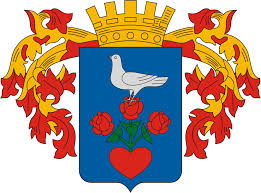 CSONGRÁD VÁROSI ÖNKORMÁNYZAT
SZOCIÁLIS SZOLGÁLTATÁSTERVEZÉSI KONCEPCIÓJA2021.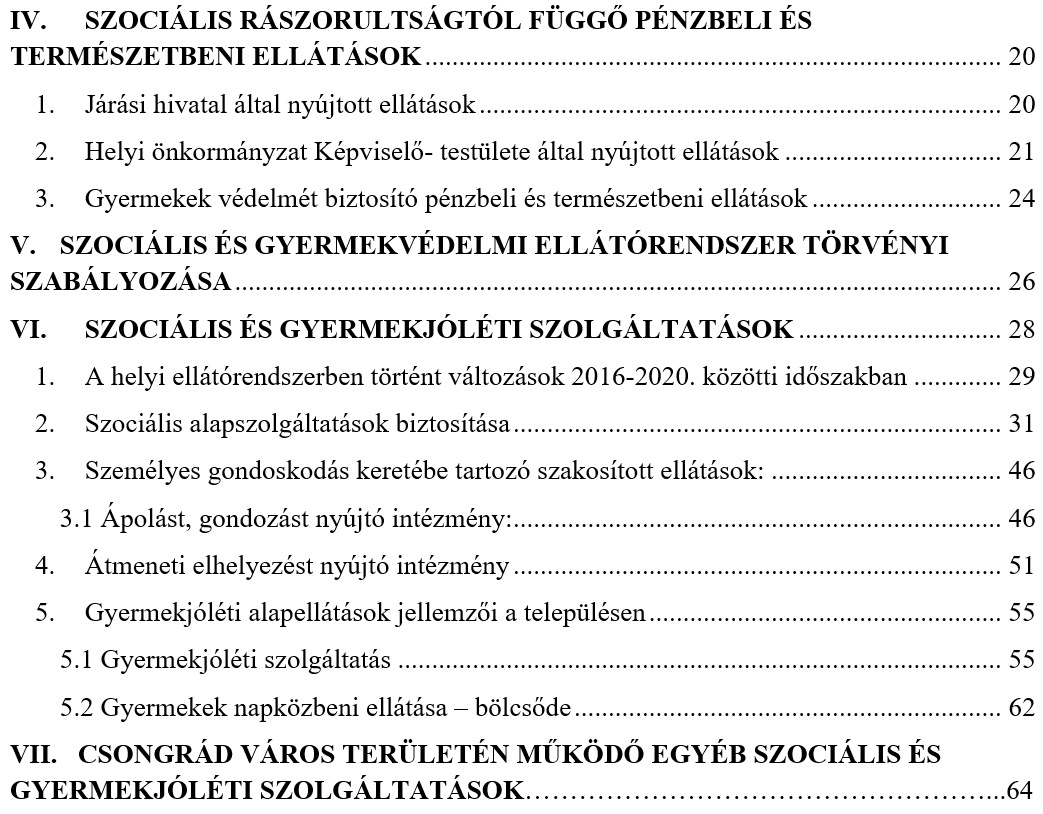 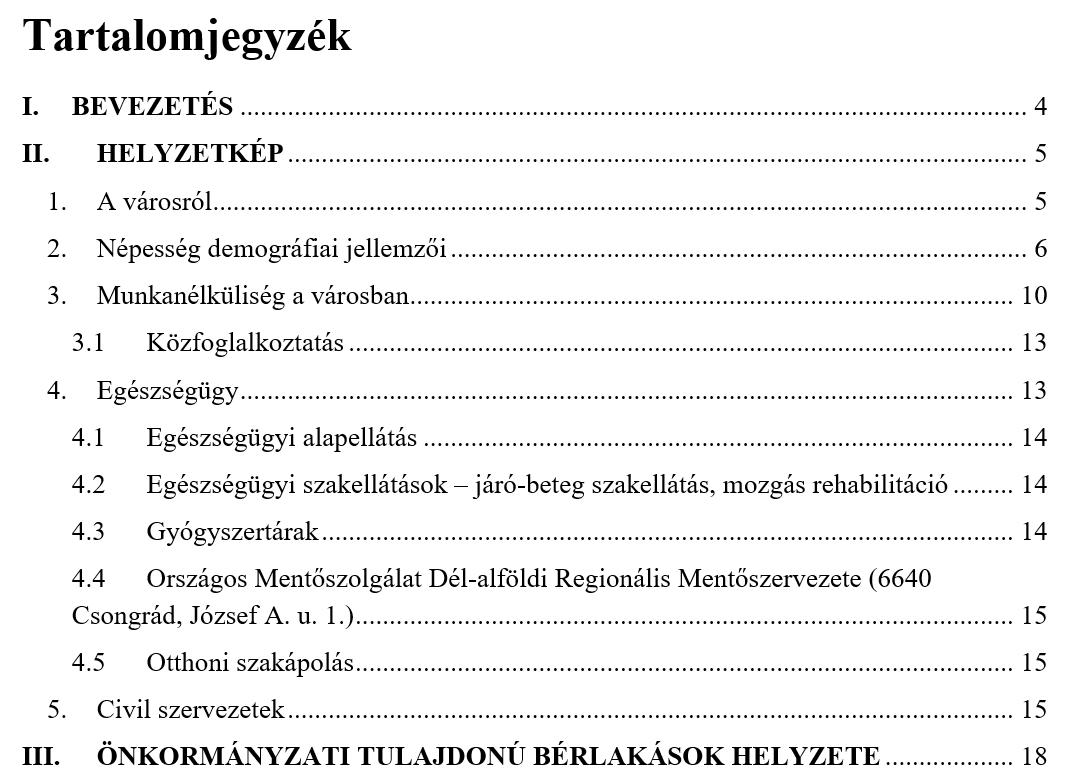 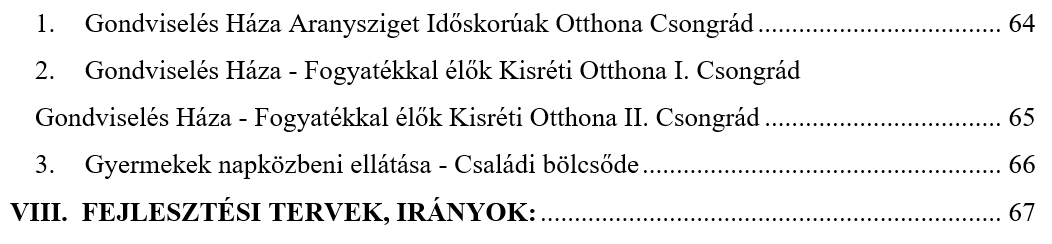 BevezetésA szociális igazgatásról és a szociális ellátásokról szóló 1993. évi III. törvény (a továbbiakban: Szt.) 92. § (3) bekezdése alapján:„A legalább kétezer lakosú települési önkormányzat a településen, fővárosban élő szociálisan rászorult személyek részére biztosítandó szolgáltatási feladatok meghatározása érdekében - jogszabályban meghatározottak szerint - szolgáltatástervezési koncepciót készít. Amennyiben a települések egyes szociális feladataikat társulás keretében látják el, e szolgáltatások tekintetében a szolgáltatástervezési koncepciót a társulás készíti el.”A személyes gondoskodást nyújtó szociális intézmények szakmai feladatairól és működésük feltételeiről szóló 1/2000. (I.7.) SzCsM rendelet (a továbbiakban: R.) szabályozza a szolgáltatástervezési koncepció tartalmi elemeit, melyek az alábbiak:a lakosságszám alakulása, a korösszetétel, a szolgáltatások iránti igények,az ellátási kötelezettség teljesítésének helyzete, ütemterv a szolgáltatások biztosításáról,a szolgáltatások működtetési, finanszírozási, fejlesztési feladatai, az esetleges együttműködés keretei,az egyes ellátotti csoportok, így az idősek, fogyatékos személyek, hajléktalan személyek, pszichiátriai betegek, szenvedélybetegek sajátosságaihoz kapcsolódóan a speciális ellátási formák, szolgáltatások biztosításának szükségessége.A R. 111/A. § (5) bekezdése szerint: „A szolgáltatástervezési koncepció tartalmát az önkormányzat, illetve a társulás kétévente felülvizsgálja és aktualizálja.”A koncepció célja:a lakosságszám és korösszetétel figyelembevételével a szolgáltatási igények meghatározása,a jogszabályokban meghatározott ellátási kötelezettség teljesítésének áttekintése, a kötelezettségek végrehajtási ütemtervének meghatározása,a szolgáltatások működtetésével és fejlesztésével, továbbá az együttműködés kereteivel kapcsolatos kérdések tisztázása,a helyi szükségletek figyelembevételével az egyes ellátotti csoportok sajátosságaihoz kapcsolódó ellátási formák, szolgáltatások létrehozásának előkészítése.A koncepció feladata:adjon segítséget a szükségletorientált, ill. a teljes lefedettségre törekvő szociális háló kialakításához, biztosítson információkat egyéb fejlesztési koncepciók, programok, tervek kidolgozásához és megvalósításához,segítse információkkal a döntéshozókat, illetőleg a szolgáltatások biztosításában résztvevőket,határozza meg a szociális szolgáltatások szakmai és gazdasági fejlesztésének stratégiai irányát,fedje fel a város szociális rendszerének hiányosságait annak érdekében, hogy a fenntartói döntések megalapozottak legyenek, a város lakosságának szociális biztonságát szolgálják,mérje fel az ellátórendszer azon kapcsolódási pontjait, ahol együttműködés lehetséges és szükséges más település önkormányzataival, civil szervezetekkel, egyházakkal, egyéb szervekkel. HelyzetképA városrólCsongrád a Nagyalföld déli részén, közvetlenül a Tisza és a Hármas-Körös összefolyása fölött terül el. Külső területe 17395 hektár, központi belterülete 965 hektár egyéb belterülete (Csongrád-Bokros a várostól 11 km) 83 hektár. A várost elszórtan tanyás ingatlanok veszik körül. A Tisza és annak holtágai ma is meghatározó jelentőségűek az itt élő emberek életében. A város határának talajszerkezete változatos. A Tiszát mindkét oldalon kötött talajú rétek kísérik, távolabb a kötött és a szikes talajok váltogatják egymást. A településtől északnyugatra homokos magaslat emelkedik. A vidék évi középhőmérséklete plusz 10 °C, az évi csapadékátlag 500 mm körül mozog. A szőlőtermesztés szempontjából fontos napfénytartam átlagosan 2100 óra évente. A nyári csúcshőmérsékletek gyakran a 40 °C-hoz közelítenek. A sík vidéket kevés helyen szakítja meg egy-egy 3-5 m magasságú halom, illetve mélyedés. A tengerszint feletti átlagmagasság 83 méter. A határ jellemző növényvilágát elsősorban a Tisza árterén nőtt fűz- és nyárfák, a holtágak nádasai, a mesterségesen telepített erdők, parkok, valamint gyümölcsösök és szőlőültetvények alakítják. Legfőbb mezőgazdasági termények: búza, kukorica, napraforgó, burgonya és egyéb zöldségfélék, a gyümölcs és a szőlő. A városban és környékén jelentős mennyiségű termálvízkészlet található. Népesség demográfiai jellemzőiCsongrád város Csongrád-Csanád megye 5. legnépesebb városa. (KSH, 2018.01.01) Gazdasági pozíciója, a társadalmi életben betöltött szerepe a térségben igen meghatározó.Lakónépesség:
A KSH definíciója szerint: "az adott területen lakóhellyel rendelkező, és másutt tartózkodási hellyel nem rendelkező személyek, valamint az ugyanezen területen tartózkodási hellyel rendelkező személyek együttes száma." Azaz az adott területen ténylegesen élő, jelenlévő népesség (a be nem jelentett lakó vagy tartózkodási hely változásokból eredő torzításokkal).Lakónépesség alakulása nemek szerint     (forrás: Helyi Vizuál Regiszter Népességnyilvántartó)Lakónépesség alakulása főbb korcsoportok szerint (forrás: Helyi Vizuál Regiszter Népességnyilvántartó)Élve születések, halálozások száma          (forrás: Helyi Vizuál Regiszter Népességnyilvántartó)Házasságkötések, válások száma            (forrás: Országos Területfejlesztési és Területrendezési Információs Rendszer)A táblázatok jól mutatják, hogy a város lakónépességének a száma az elmúlt években csökkenő tendenciát mutat. Megállapítható, hogy összességében a nők aránya a férfiakhoz viszonyítva magasabb ezen időszak alatt. A népesség egészében nőtöbblet van, ami az egész világra jellemző. Ennek oka a nők magasabb életkora. A korcsoportos bontásból jól látszik, hogy viszonylag kedvezőtlenül alakul a lakosság megoszlása, hiszen a lakosság lélekszámának csökkenése mellett nő az idős lakosság száma. A város 65 éven felüli lakóinak száma évről évre növekszik, 2020-ban az állandó lakónépesség 23,9 %-a 65 éves és azon felüli volt. Az idős lakosság folyamatos növekedésével párhuzamosan nő az igény mind az egészségügyi, mind a szociális ellátások iránt. A népességfogyás legfontosabb okaként a természetes fogyás folyamatát nevezhetjük meg. Csongrád elöregedő település, ezért fontos a fiatalok helyben tartása, illetve munkahelyek teremtése.Jól látható, hogy a halálozások száma évről-évre növekvő tendenciát mutat. A 2016-os évhez képest 2020-ban 33 %-al több volt az elhalálozás. Ez a folyamat egyre súlyosabb gazdasági, társadalmi, politikai konfliktusokat idéz elő, hiszen csökken az aktív, munkavállalási korú népesség és nő, az inaktív, időskorú népesség.Meg kell említeni, hogy a születések számában javulás mutatkozik, 2018. évről 2019. évre 21%-al nőtt az élve születések száma.Öregedési index Az öregedési index az időskorú népességnek (65–X éves) a gyermekkorú népességhez (0–14 éves) viszonyított arányát fejezi ki. A népesség korösszetétele változásának és az elöregedés folyamatának legfontosabb indikátora, amelynek a demográfiai jövő szempontjából van kiemelt jelentősége. Országosan 2020. évben 136,6 az öregedési index, Csongrád-Csanád megye vonatkozásában ez a szám 157,8. (forrás:KSH) Csongrád város öregedési indexe 2020. évben 197,2, ami azt jelenti, hogy 100 gyermekre és fiatalkorúra körülbelül 197 időskorú jut. Öregedési index számítása: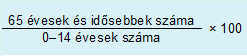 Dél-Alföld öregedési indexeSzületéskor várható átlagos élettartam A Központi Statisztikai Hivatal 2012. évi adatai szerint a születéskor várható átlagos élettartam a férfiaknál 71 év, nőknél 78 év, 2019. évi adatok szerint férfiaknál 72 év, nőknél 79 év. A fenti adatok alapján elmondható, hogy mindkét nem esetében növekedés figyelhető meg a születéskor várható átlagos élettartamban.Munkanélküliség a városbanRegisztrált álláskeresők számának alakulása:(forrás: Csongrád-Csanád Megyei Kormányhivatal Csongrádi Járási Hivatal Foglalkoztatási Osztály)Regisztrált álláskeresők megoszlása iskolai végzettség szerint:(forrás: Csongrád-Csanád Megyei Kormányhivatal Csongrádi Járási Hivatal Foglalkoztatási Osztály)Regisztrált álláskeresők megoszlása regisztráltság időtartama szerint:(forrás: Csongrád-Csanád Megyei Kormányhivatal Csongrádi Járási Hivatal Foglalkoztatási Osztály)Regisztrált álláskeresők megoszlása ellátási formák szerint:(forrás: Csongrád-Csanád Megyei Kormányhivatal Csongrádi Járási Hivatal Foglalkoztatási Osztály)Regisztrált álláskeresők megoszlása állománycsoportonként:(forrás: Csongrád-Csanád Megyei Kormányhivatal Csongrádi Járási Hivatal Foglalkoztatási Osztály)A fenti adatok alapján elmondható, hogy a vizsgált években a 8 általános, illetve a szakmunkás végzettségűek vannak a legtöbben, majd követi őket a szakközépiskolai végzettségűek. Legkevesebb számmal továbbra is a főiskolai, egyetemi és technikumi végzettségűek vannak a munkaerő piacon.A munkanélkülivé válás egyik oka az alacsony iskolai végzettség, illetve a nem megfelelő képzettség.2018-2019. évben jelentős mértékben csökkent a regisztrált álláskeresők száma. A Kormány az élet és a vagyonbiztonságot veszélyeztető tömeges megbetegedést okozó humánjárvány (koronavírus) következményeinek elhárítása, a magyar állampolgárok egészségének és életének megóvása érdekében 2020. március 11-én veszélyhelyzetet hirdetett ki Magyarországon. Emiatt 2020. évben újból megemelkedett a regisztrált álláskeresők száma. A veszélyhelyzet Csongrádon is a vendéglátást és a kisvállalkozásokat sújtotta a legnagyobb mértékben.Megítélésünk szerint a számok mögött meghúzódik egy tartós munkanélküli kör, akik a nyilvántartásban nem szerepelnek, megélhetésüket a feketegazdaság biztosítja. KözfoglalkoztatásA közfoglalkoztatással az állam átmeneti munkalehetőséget biztosít azok számára, akik a munkaerőpiacon egészségi állapotuk, képzettségük, életkoruk vagy bármely más okból hátrányban vannak, és ezért az önálló álláskeresésük eredménytelen. A közfoglalkoztatás több célcsoport számára az ország minden területén a szezonalitást is figyelembe véve teszi lehetővé a munkavégzést. A közfoglalkoztatás intézményének előnye, hogy segíti a munka világába történő integrálódást, ugyanakkor tartós megélhetést, anyagi biztonságot nem jelent.Városunk nagy hangsúlyt fektet a közfoglalkoztatás megszervezésére, lebonyolítására és nyomon követésére. Az önkormányzat 2012. óta minden évben – a Csongrád-Csanád Megyei Kormányhivatal Csongrádi Járási Hivatalán keresztül- sikeres pályázatot nyújtott be a Belügyminisztériumhoz járási startmunka mintaprogramok megvalósítása érdekében. A különböző programelemekben (mezőgazdasági, belvíz elvezetés, közutak karbantartása, illegális hulladék lerakóhelyek felszámolása, helyi sajátosságokra épülő közfoglalkoztatás) foglalkoztatottak létszáma összesen 2016. évben 185 fő, 2017. évben 110 fő, 2018. évben 85 fő, 2019. évben 38 fő, 2020. évben 37 fő. A közfoglalkoztatottak bér- és járulék költségét 100%-os mértékben támogatja a Belügyminisztérium. A következő évi közfoglalkoztatás tervezése és szervezése már az azt megelőző évben elkezdődik a Csongrád-Csanád Megyei Kormányhivatal Csongrádi Járási Hivatal, az önkormányzati intézmények vezetőivel és az önkormányzat által létrehozott gazdálkodási szervezetek bevonásával. A közfoglalkoztatás a város több intézményének, gazdálkodási szervezetének munkaszervezését, feladatellátását könnyíti meg. A beruházások során a város utcái, közterei megszépültek, a bel-és külterületi utakon a közlekedés biztonságosabbá vált, az önkormányzati tulajdonú komfort nélküli bérlakások egy része megújult.A járási startmunka mintaprogramokon túl az intézmények rövid- és hosszú távú közfoglalkoztatást is nyújtottak a beszámolási időszakban. Az elmúlt 3 évben főleg hosszú távú közfoglalkoztatás, illetve GINOP-os pályázati foglalkoztatásra nyílt lehetőség. EgészségügyAz önkormányzat felelősséggel tartozik az egészségügyi alapellátás folyamatos működtetéséért, az ellátás színvonalát veszélyeztető problémák megszűntetéséért. Egészségügyi alapellátásAz egészségügyi alapellátásban a felnőtt és gyermek háziorvosok és a fogorvosok magánpraxis formájában működtetik a feladatellátást. Közvetlen finanszírozási szerződésben állnak a Nemzeti Egészségbiztosítási Alapkezelővel (NEAK.) Városunkban kilenc felnőtt háziorvosi praxis, három gyermek háziorvosi praxis, négy felnőtt fogszakorvos, egy gyermekfogászat, - iskola- ifjúsági fogászati ellátás működik jelenleg. Az iskola egészségügyi munkát az egyik gyermek háziorvos látja el, külön erre a feladatra megkötött finanszírozási szerződéssel.Csongrád Városi Önkormányzat az elmúlt években 149.992.558 Ft támogatást nyert el az egészségügyi alapellátásban praxisközösségek kialakítására és a prevenciós munka erősítésére az EFOP-1.8.2.-17 kódszámú „Praxisközösségre vonatkozó fejlesztés„ megnevezésű projekt által.A Dr. Szarka Ödön Egyesített Egészségügyi és Szociális Intézmény részeként, de önálló szakmai egységként működik a Védőnői feladatellátás. A védőnők Csongrád, Felgyő Tömörkény közigazgatási területén látják el a körzeti védőnői és az iskolavédőnői feladatellátást jogszabály szerint.Szintén az intézmény önálló szakmai egységeként működik a Központi Orvosi Ügyelet. A központi felnőtt háziorvosi ügyelet telephelye az Országos Mentőszolgálat telephelyén került kialakításra, Csongrád József A. u. 1. sz. alatt. Az orvosi ügyeleten a gyermekek sürgősségi ellátása is megvalósul. A két teljesen különálló egészségügyi szervezet egy helyen történő elhelyezésének kifejezetten szakmai indokoltsága van.  Egészségügyi szakellátások – járó-beteg szakellátás, mozgás rehabilitációCsongrádi térségben a lakosság járóbeteg szakellátása a Rendelőintézetben Gyöngyvirág u. 5. szám, a Reumatológiai és mozgásszervi járóbeteg szakellátások és gondozás, a Síp u. 3. sz. alatt valósulnak meg. Az intézményben a NEAK által finanszírozott járóbeteg szakrendelések működnek, területi ellátási kötelezettséggel. Ellátási terület: Csongrád, Csanytelek, Felgyő és Tömörkény közigazgatási területen élő lakosság. GyógyszertárakA gyógyszertárak egészségügyi intézmények, amelyek közforgalmú gyógyszertár formában működnek.Közforgalmú gyógyszertár olyan egészségügyi intézmény, ahol a forgalomba hozatalra engedélyezett gyógyszerkészítmények kiadásán kívül magisztrális gyógyszerkészítő tevékenységet is folytatnak. A gyógyszertári ügyelet éjszakai gyógyszerkiadása behíváson alapul, és szorosan együttműködik a központi orvosi ügyelet feladat ellátóival. Összesen 6 gyógyszertár működik városunkban. Országos Mentőszolgálat Dél-alföldi Regionális Mentőszervezete (6640 Csongrád, József A. u. 1.)Az Országos Mentőszolgálat kizárólag mentési feladatokat végez állami fenntartásban.2020. évben a mentési feladatok mellett az Országos Mentőszolgálat munkatársai jelentős részt vállaltak a COVID-19 világjárvány kapcsán a vírus kimutatására alkalmas PCR tesztek helyszíni mintavételezésében.  Otthoni szakápolásSzolgáltató: Csongrád Otthonápolási Bt. (6640 Csongrád, Vasvirág u 26.)Ellátási területe: Csongrád város, Csanytelek, Felgyő, Tömörkény községek közigazgatási területe.Az otthoni szakápolás akkor vehető igénybe, ha a beteg egészségi állapota komplex kórházi ápolást igényel, de azt helyettesíteni lehet az otthoni szakápolás körében nyújtható ellátásokból összeállított kezeléssel, amely lehet szakápolás és rehabilitációs tevékenység. A beteg otthoni környezetben, személyre szabottan, humánus és szakszerű ápolásban részesül háziorvosa vagy kezelőorvosa rendelésére, szakképzett ápoló segítségével. Civil szervezetekA civil szervezetek szerepe egyre hangsúlyosabbá válik országos és helyi szinten egyaránt, ezért az önkormányzat szoros együttműködésben áll ezen szervezetekkel. Közösségépítő szerepük mellett elsősorban a város kulturális életének színesítéséhez, közösségi programok lebonyolításához járulnak hozzá.Csongrád városában jelenleg 43 civil szervezet és 29 sport szervezet működik. A teljesség igénye nélkül vannak természetvédelemmel, sporttal, zenével, irodalommal, hagyományőrzéssel, idősekkel, fogyatékosokkal, nagycsaládosokkal, gyermekekkel, állatokkal foglalkozó civil szervezetek. Az önkormányzat minden év elején pályázatot ír ki civil szervezetek számára. Az elnyert összeg mértékéről a Képviselő-testület és a bizottságok döntenek.A szolgáltatástervezési koncepció vonatkozásában ezen szervezetek közül kiemelendő a Csongrád és Térsége Polgárőr Egyesület, amely a szociális ellátás területén igen nagy segítséget jelent a felderítés, megelőzés, az anyagi és mentális segítségnyújtás terén. Az Egyesület 1994-ben alakult, jelenleg 62 fő a taglétszám. A tagok önkéntes alapon, társadalmi munkában végzik polgárőr tevékenységüket. Feladatuk Csongrád város köz- és külterületének védelme önálló járőrszolgálat kereteiben, a tanyaszolgálat, a tanyák nyilvántartása, valamint megfigyelő járőrszolgálat. Munkájuk különösen nagy jelentőséggel bír a téli időszakban, hiszen ilyenkor a krízishelyzetbe került családok nagyobb odafigyelést igényelnek. Szorosan együttműködnek a rendőrséggel, vízi-rendészettel, valamint katasztrófavédelemmel. Továbbá részt vesznek a városi önkormányzat, közintézmények és civil szervezetek rendezvényeinek helyszín biztosításában.Kiemelkedő és népszerű civil szervezet városunkban a Bölcső Nagycsaládosok Csongrádi Egyesülete. Az Egyesület 1991-ben alakult azzal a céllal, hogy összefogja a nagycsaládosok táborát, részükre programokat szervezzen, segítséget nyújtson. Célul tűzték ki, hogy gyermekeiket az élet, az anyaság és a család tiszteletére, szeretetére neveljék. Az egészséges életmódra nevelés, a hagyományok ápolása, a magyarság összetartozásának képviselete mind fontos szelet a közösségi életükben. Az Egyesület pályázatok útján nyert összegekből, valamint tagdíjakból finanszírozott. Hét fős elnökség irányítja a munkát, mindenki önkéntesként dolgozik. Az önkéntesek által végzett közösségi munka alapja az egyesület boldogulásának. Jelenleg 87 család tagja az egyesületnek, összesen 400 fő körüli a taglétszám. Vannak tiszteletbeli és pártoló tagok is. Minden réteg jelen van, vannak kimondottan jómódú családok, de szerény anyagi körülmények között élők is. Szintén meghatározó civil szervezet a Mozgáskorlátozottak Csongrád Megyei Egyesülete, amely 1981-ben alakult. Az alapítás célja a megyében élő mozgásfogyatékkal élők helyi csoporton belüli összefogása, tevékenységeik irányítása összehangolása. Továbbá figyelik és javaslatot adnak törvénytervezethez, előírásokhoz melynek ismerete, betartása megkönnyíti a mozgáskorlátozottak életét, és lehetőségeit. Az egyesületen belül jelenleg 24 településen van jelen és működik ilyen csoport. Mozgáskorlátozottak Csongrád megyei Egyesülete 2007.-óta akkreditált Rehabilitációs Foglalkoztató. Bértámogatásból 24 fő megváltozott munkaképességű munkavállalót foglalkoztat három telephelyen. Szeged, Hódmezővásárhely és Csongrád. Ebből csongrádi telephelyen 2 fő van foglalkoztatva napi 6 órában.A csongrádi csoport 1983-ban alakult 38 fővel. A létszám évről évre nőtt, jelenleg 67 főt számlál. Csongrádi sorstársak mellett sok segítségre szoruló él Felgyőn és Bokroson, velük is állandó a kapcsolat. Rendszeresen tartanak összejöveteleket, egészségmegőrző előadásokat. Az összejöveteleken felvilágosítást adnak rendeletekről, jogszabályváltozásokról, támogatási formákról, továbbá egyéni ügyeik intézése érdekében is segítséget nyújtanak. Céljaik és feladataik között kiemelkedő jelentőséggel bír a mozgásfogyatékkal élő emberek érdekvédelme, érdekképviselete, valamint személyes életvitelük érdekében használható információ átadása, és a csoporton belüli összefogás.A Körös-torok Kultúrájáért Egyesület 2020. március 19-én csatlakozott a „Vigyázzunk az idősekre” elnevezésű civil kezdeményezéshez. Az összefogás célja a térségben élő idősek megsegítése, megóvása, hogy biztonságban otthon tudjanak maradni a koronavírus miatt kialakult helyzetben. Az egyesületen belül egy önkéntes csoport szerveződött 18 fővel, majd ez a létszám folyamatosan emelkedett, így összességében 26 fő aktív tagja volt a segítők csoportjának. A járvány kezdeti szakaszában 48 fő időst és/vagy krónikus betegséggel élőt vett létszámba az önkéntes csoport. Későbbi felmérés alapján a 48 főből 22 fő továbbra is igényli a segítők munkáját. 2020. június 10-én további 10 ellátott igényelt segítő tevékenységet bevásárlásban, közülük 3 fő, aki a járványügyi veszélyhelyzet vége után is segítségre fog szorulni. Az önkéntesek bevásárlásban, postai, banki, illetve hivatali ügyintézésben, gyógyszerkiváltásban segítették az időseket, segítséget kérőket. 
Rengeteg felajánlás is érkezett a segítőkhöz. Magánszemélyek, helyi vállalkozók ajánlottak fel többek között ruhát, textíliát, bútorokat, kb. 1000 adag menüt, kenyeret, illetve volt aki autót biztosított az adományok elszállításához. Az adományokat helyi rászoruló családokhoz, idősekhez juttatták el az önkéntesek.Az önkéntes csoport jelenleg is aktívan működik a térségében élők megsegítése, megóvása érdekében.A fenti civil szervezeteken túl fontos megemlíteni a Bokroson működő, Csongrád-Bokros városrészben élő nyugdíjas korú személyeket összefogó Bokrosi Kossuth Nyugdíjas Klubot is. A nyugdíjas klub 1984. február 3-án alakult, egyesületként 2005. március 31-én jegyezték be. Jelenleg 65 fővel működnek. Évente több alkalommal tartanak zenés, ebéddel egybekötött rendezvényeket, szabadidős programokat és kirándulásokat szerveznek. Társadalmi munkában is aktívan kiveszik a részüket: óvodásokkal, iskolásokkal közös programokon vesznek részt; dekorációt készítenek a településen rendezett Szüreti bálra, Lovas napra.Önkormányzati tulajdonú bérlakások helyzeteAz állam a családok otthonteremtése érdekében különböző támogatások biztosításával kíván segítséget nyújtani új vagy használt ingatlan vásárlásához, felújításához, bővítéséhez (CSOK, babaváró csomag, adókedvezmény). Helyi szinten az önkormányzati ingatlanpolitikát a tulajdonosi és a profitorientált szemlélet valamint a szociális szükségletek határozzák meg.Közérdekű lakásokAz önkormányzat képviselő testülete a 2011. évi CLXXXIX tv. 13.§ (1) bekezdésében rögzített feladat ellátásához szükséges szakemberek letelepedése, megtartása érdekében dönthet úgy, hogy pályázati eljárás nélkül, a munkáltató kérelmére, az önkormányzat területén végzett közérdekű tevékenység időtartamára ad bérbe lakásokat. A közérdekű lakásokban jelenleg rendőr, mentős, tanár és egészségügyi dolgozók laknak.Költségelvű lakásokA Képviselő-testület az elmúlt 4 évben több alkalommal minősített át önkormányzati bérlakásokat a szabadpiaci feltételekkel bérbe adott lakások kategóriájában, továbbá a lakásállomány a Csongrád, Szőlőhegyi u. 19/A szám alatti lakóház megvásárlásával is tovább emelkedett, így a költségelvű lakások száma 2020. évben összesen 23-ra nőtt.A többször módosított lakásrendelet szerint a költségelvű és a közérdekű lakások bérbeadása azonos bérleti díj figyelembevételével történik, mely 2020. január 1. napjától kezdődően 650 Ft/m2/hó. Ez alól kivételt képeznek a Csongrád, Hársfa u. 65. szám alatti garzonházban lévő, fiatal párok részére kiadott lakások, melyek bérleti díja egységesen 25.000 Ft/hó. Szolgálati lakásokAz önkormányzat az alábbi szolgálati lakással rendelkezik:Szent Rókus tér 6. sz. alatti lakás, melynek bérlője az ingatlanban működő pékség mindenkori bérlője, jelenleg a Belvárosi Pékség Bt.Honvédségi bérlő kijelölési jogú lakásokA HM kijelölési jogú lakások bérleti díja megegyezik a szociális alapú bérleti díjakkal.
2015. évben 20 db önkormányzati tulajdonú honvédségi bérlőkijelölési jogú lakás volt Csongrádon (Templom utcában, Kossuth tér 8-10. szám alatt és a Zöldkert u-ban). Ezek közül 7 lakás évek óta bérlő hiányában üresen állt. 2018. évben az önkormányzat kérelmére a Honvédelmi Minisztérium 5 lakás bérlőkijelölési jogáról lemondott az önkormányzat javára jelzálog jog bejegyzése mellett. Az átvett 5 db lakás felújítása (nyílászárócsere, festés-mázolás) megtörtént, az ingatlanok közérdekű lakásként kerültek kiadásra.Szociális bérlakásokJelenleg 125 db szociális bérlakással rendelkezik az önkormányzat. 2016. januárja óta lakáspályázat útján lehet szociális bérlakáshoz jutni. A legtöbb lakáspályázati kiírás a szociális bérlakás bérlő általi helyreállítására irányult. Ezen pályázati rendszer beváltotta a hozzáfűzött reményeket és a jövőben is szeretné az önkormányzat megtartani (egyrészt költségkímélő, másrészt a bérlők jobban megbecsülik az általuk felújított bérlakást).2015-2019 év között közfoglalkoztatási programok illetve uniós pályázat keretében részben komfortfokozat növelő, részben felújítási munkálatok valósultak meg, melynek köszönhetően minimálisra csökkent a komfort nélküli, illetve komfortos szociális bérlakások száma. A pályázat eredményeként ezen bérlemények megszépültek, a benne lakók számára jobb, magasabb színvonalú lakhatási körülményeket biztosítottak.Tekintettel a bérlakás állomány életkorára és műszaki állapotára a jövőben is szeretne az önkormányzat hasonló pályázati lehetőségekkel élni. 2018. január 01. napjától az összes szociális bérlakás bérleti díja megemelésre került, majd 2020. március 01. napjától a városközponti és bökényi városrész komfortos és összkomfortos lakásainak bérleti díja további 30 %-kal növekedett.Társasházi bérlakások jelentős részében a nyílászárók cseréje, az elektromos- és vízhálózat felülvizsgálata indokolt. Ezen lakások több mint 30 éve épültek, a problémák folyamatosan jelentkeznek. (Több esetben fordult elő, hogy a bérlő saját költségen újította fel a bérleményt, cserélt nyílászárót, ezzel szintén növelve az ingatlan értékét. Az ingatlanra fordított költség utólag beszámításra kerül a lakbérbe.) Lakásgazdálkodási tervek 2021-2024. évekre:IV. Szociális rászorultságtól függő pénzbeli és természetbeni ellátásokAz állam pénzbeli és természetbeni támogatások nyújtásával támogatja a rászoruló családokat a személyes gondoskodást nyújtó szociális alap- szakosított-, valamint a gyermekvédelmi ellátásokon túl.Járási hivatal által nyújtott ellátásokAz Szt. 25. §-a értelmében a jogosult részére jövedelme kiegészítésére, pótlására, illetve a különös méltánylást érdemlő személyes élethelyzetére figyelemmel pénzbeli szociális ellátás nyújtható. A különös méltánylást érdemlő személyes élethelyzetre figyelemmel nyújtható pénzbeli szociális ellátás a tartós ápolást végzők időskori támogatása.Szociális rászorultság esetén a jogosult számáraa)  a járási hivatal aa) időskorúak járadékát,ab) foglalkoztatást helyettesítő támogatást,ac) egészségkárosodási és gyermekfelügyeleti támogatást,ad) gyermekek otthongondozási díját,ae)  ápolási díjat (kiemelt ápolási díj, emelt összegű ápolási díj) állapít meg.Természetbeni szociális ellátásként a járási hivatal alanyi közgyógyellátást, normatív közgyógyellátást és egészségügyi szolgáltatásra való jogosultságot állapít meg.2018. január elsejével új támogatási forma került bevezetésre, a tartós ápolást végzők időskori támogatása, majd 2019. január elsejével szintén új ellátásként vehető igénybe a gyermekek otthongondozási díja (GYOD).Csongrád-Csanád Megyei Kormányhivatal Csongrádi Járási Hivatal Hatósági, Szociális és Gyámügyi Osztály által nyújtott ellátások statisztikai adatai:(Forrás: Csongrád-Csanád Megyei Kormányhivatal Csongrádi Járási Hivatal Hatósági, Szociális és Gyámügyi Osztály nyilvántartása*Forrás: Csongrád-Csanád Megyei Kormányhivatal Csongrádi Járási Hivatal Foglalkoztatási Osztály)Helyi önkormányzat Képviselő- testülete által nyújtott ellátásokA jogosult részére jövedelme kiegészítésére, pótlására, illetve a különös méltánylást érdemlő személyes élethelyzetére figyelemmel  a képviselő-testület - törvényben és a települési önkormányzat rendeletében meghatározott feltételek szerint - települési támogatást állapít meg.2015. március 01. napjától az önkormányzatok által nyújtható támogatás neve egységesen települési támogatás lett, amelynek jogosultsági feltételeit, típusait, folyósítását és ellenőrzését az önkormányzatok helyi rendeletben határozták meg.Csongrád Városi Önkormányzat Képviselő-testülete „A települési támogatás megállapításának, kifizetésének, folyósításának, valamint felhasználásának ellenőrzéséről” szóló 5/2015. (II.23.) önkormányzati rendeletében határozta meg a települési támogatás keretében nyújtott pénzbeli és természetbeni ellátásokat.A lakossági igények figyelembevételével a rendelet az elmúlt 5 évben 14 alkalommal került módosításra, kiegészítésre, ezért a szociális ügyekkel foglalkozó iroda indokoltnak tartotta egy új egységes, világos és közérthető rendelet megalkotását, megtartva a régi rendelet jelentősebb elemeit és hatályon kívül helyezve az elavult rendelkezéseket. Ezen intézkedések a lakosság szociális helyzetének javítását célozzák meg. Az új rendelet 2020. március 01. napjától lépett hatályba.Jelenleg az alábbi települési támogatásokat nyújtja az önkormányzat:Rendkívüli települési támogatásHulladékgyűjtő edényzet megvásárlására nyújtott települési támogatásLakhatáshoz kapcsolódó rendszeres kiadások viseléséhez nyújtott települési támogatás- lakbértámogatás- fűtési támogatásGyermek születéséhez nyújtott települési támogatásFogyatékos gyermek családjának nyújtott települési támogatásAgyhártyagyulladás elleni védőoltás támogatására nyújtott települési támogatásNyári szünidei gyermekétkeztetés támogatására nyújtott települési támogatásRendszeres gyermekvédelmi kedvezményhez kapcsolódó települési támogatásTelepülési támogatás temetési költségekhez való hozzájárulásraGyógyszerkiadások viseléséhez nyújtott települési támogatásA veszélyhelyzet miatti jövedelem kieséshez nyújtott települési támogatásStatisztikai adatok:(Forrás: Csongrádi Polgármesteri Hivatal Szociális és Lakásügyi Iroda nyilvántartása)A segélyezési rendszer finanszírozása megváltozott azzal, hogy az egy főre jutó adó erőképesség miatt az önkormányzat 2017. óta nem jogosult állami normatívára, így a segélyezés finanszírozása teljes mértékben az iparűzési adóból történik.A koronavírus járvány jelentős mértékben sújtotta a gazdaság szereplőit, munkáltatókat és munkavállalókat egyaránt. 2020. évben a munkájukat elvesztett családok megsegítésére bevezetésre került egy új segélyezési ellátás „a veszélyhelyzet miatti jövedelem kieséshez nyújtott települési támogatás”, ezért a segélyezési keret jelentős mértékű megemelésére került sor.Segélyezési feladatokra felhasznált összeg:   (Forrás: Csongrádi Polgármesteri Hivatal Szociális és Lakásügyi Iroda nyilvántartása)Gyermekek védelmét biztosító pénzbeli és természetbeni ellátásokA gyermekek védelméről és a gyámügyi igazgatásról szóló 1997. évi XXI. törvény (a továbbiakban: Gyvt.) szerint a gyermekek védelme a gyermek családban történő nevelkedésének elősegítésére, veszélyeztetettségének megelőzésére és megszüntetésére, valamint a szülői vagy más hozzátartozói gondoskodásból kikerülő gyermek helyettesítő védelmének biztosítására irányuló tevékenység.A gyermekek védelmét pénzbeli, természetbeni és személyes gondoskodást nyújtó gyermekjóléti alapellátások, illetve gyermekvédelmi szakellátások, valamint e törvényben meghatározott hatósági intézkedések biztosítják.A gyermekvédelmi rendszer működtetése állami és önkormányzati feladat.Pénzbeli és természetbeni ellátások:a) a rendszeres gyermekvédelmi kedvezmény,b) a gyermekétkeztetés.A települési önkormányzat jegyzője gyámhatósági feladatkörében eljárva határozattal dönt:a rendszeres gyermekvédelmi kedvezményre való jogosultságról,a hátrányos, halmozottan hátrányos helyzet fennállásáról.(Forrás: Csongrádi Polgármesteri Hivatal Szociális és Lakásügyi Iroda nyilvántartása)A rendszeres gyermekvédelmi kedvezményben részesülők száma évről évre drasztikusan csökken. Ennek oka, hogy a minimálbér és a garantált bérminimum évente emelkedik, míg a szociális és a rendszeres gyermekvédelmi kedvezmény esetében a jogosultsági jövedelemhatár az öregségi nyugdíj legkisebb összegének valahányszoros mértékéhez kötött. Az öregségi nyugdíj legkisebb összege 2008. január 1. óta 28.500 Ft. Ennek következtében a rendszeres gyermekvédelmi kedvezmény jövedelemhatára alig emelkedett az elmúlt években. (A Gyvt. 19. § (2) bekezdés szerint család esetében  az öregségi nyugdíjminimum 135%-a, azaz 38.475 Ft/fő/hó, gyermekét egyedül nevelő szülő vagy tartós beteg vagy nagykorú gyermek esetén 145%, azaz 41.325 Ft/fő/hó). Szünidei gyermekétkeztetésA települési önkormányzat a szünidei gyermekétkeztetés keretében a szülő, törvényes képviselő kérelmére a déli meleg főétkezésta) a hátrányos helyzetű gyermek és a rendszeres gyermekvédelmi kedvezményben részesülő, halmozottan hátrányos helyzetű gyermek részére ingyenesen biztosítja, ésb) az a) pontban foglalt gyermekeken kívül további gyermekek, így különösen a rendszeres gyermekvédelmi kedvezményre jogosult gyermekek részére ingyenesen biztosíthatja.2016. június 15-től az önkormányzat települési támogatás nyújtásával ingyen biztosítja a rendszeres gyermekvédelmi kedvezményre jogosult gyermekek részére a nyári szünet időtartamára a déli meleg főétkezést. A támogatás összege a mindenkori központi költségvetési törvényben a rászoruló gyermekek intézményen kívüli szünidei étkeztetést biztosító feladatellátás eseti összegével azonos.V.  Szociális és gyermekvédelmi ellátórendszer törvényi szabályozásaAz Szt. értelmében a szociálisan rászorultak részére személyes gondoskodást – ami magában foglalja a szociális alapszolgáltatásokat és a szakosított ellátásokat- az állam, valamint az önkormányzatok biztosítják.Az Szt. 57. § (1) bekezdése értelmében: „(1) Szociális alapszolgáltatásoka) a falugondnoki és tanyagondnoki szolgáltatás,c) az étkeztetés,d) a házi segítségnyújtás,e) a családsegítés,f) a jelzőrendszeres házi segítségnyújtás,g) a közösségi ellátások,h) a támogató szolgáltatás,i) az utcai szociális munka,j) a nappali ellátás.(2) A személyes gondoskodás keretébe tartozó szakosított ellátásta) az ápolást, gondozást nyújtó intézmény,b) a rehabilitációs intézmény,c) a lakóotthon (a továbbiakban a)-c) pont együtt: tartós bentlakásos intézmény),d) az átmeneti elhelyezést nyújtó intézmény (a továbbiakban a)-d) pont együtt: bentlakásos intézmény),e) a támogatott lakhatás,f) az egyéb speciális szociális intézménynyújtja.”Az Szt. 86. §-a alapján:„(1) A települési önkormányzat köteles biztosítania)a családsegítést, ha polgármesteri hivatalt működtet vagy a közös önkormányzati hivatal székhelye a településen van,b) étkeztetést,c) házi segítségnyújtást,d) állandó lakosainak számától függően a (2) bekezdés szerinti szociális szolgáltatásokat,e)az a)-d) pontban nem említett szociális szolgáltatásokhoz való hozzáférést.(2)Az a települési önkormányzat, amelyiknek területénb) háromezer főnél több állandó lakos él, az a) pont szerinti alapszolgáltatást és idősek nappali ellátását,c) tízezer főnél több állandó lakos él, az a)-b) pont szerinti alapszolgáltatásokat és a b) pontban nem említett nappali ellátást,d) harmincezer főnél több állandó lakos él, az a)-c) pont szerinti szociális szolgáltatásokat, időskorúak gondozóházát, éjjeli menedékhelyet, hajléktalan személyek átmeneti szállásátköteles biztosítani.(4)A fővárosi kerületi önkormányzat biztosítja az (1) és (2) bekezdés szerinti szociális szolgáltatásokat, a 88. § (2) bekezdésében foglaltak figyelembevételével. A fővárosi önkormányzat által közvetlenül igazgatott terület tekintetében az (1) és (2) bekezdés szerinti szolgáltatásokat a fővárosi önkormányzat biztosítja.”A személyes gondoskodás keretébe tartozó gyermekjóléti alapellátások:a) a gyermekjóléti szolgáltatás,b) a gyermekek napközbeni ellátása,c) a gyermekek átmeneti gondozása,d) gyermekek esélynövelő szolgáltatásai.(3) A személyes gondoskodás keretébe tartozó gyermekvédelmi szakellátások:a) az otthont nyújtó ellátás,b) az utógondozói ellátás,c) a területi gyermekvédelmi szakszolgáltatás.(4) A gyermekvédelmi gondoskodás keretébe tartozó hatósági intézkedések:a) a hátrányos és halmozottan hátrányos helyzet fennállásának megállapítása,b) a védelembe vétel,c) a családbafogadás,d) az ideiglenes hatályú elhelyezés,e) a nevelésbe vétel,f) a nevelési felügyelet elrendelése,g) az utógondozás elrendelése,h) az utógondozói ellátás elrendelése,i) a megelőző pártfogás elrendeléseA Gyvt. 94.§-a szerint az a települési önkormányzat, fővárosban a kerületi önkormányzat, amelynek területéna) tízezernél több állandó lakos él, bölcsődét,b) húszezernél több állandó lakos él, az a) pontban meghatározottak mellett gyermekek átmeneti otthonát,c) harmincezernél több állandó lakos él, az a) és b) pontokban meghatározottak mellett családok átmeneti otthonát köteles működtetni.A járásszékhely település, a fővárosban a fővárosi kerületi önkormányzat és a megyei jogú város lakosságszámtól függetlenül köteles gyermekjóléti központot működtetni. A járásszékhely településen működő gyermekjóléti központ ellátási területe a járás lakosságára terjed ki.VI.  Szociális és gyermekjóléti szolgáltatásokCsongvád Városi Önkormányzat jelenleg a következő szociális alap és szakosított ellátási formákat, valamint gyermekjóléti alapellátásokat - az alábbi intézmények útján - biztosítja:Csongrád Városi Önkormányzat fenntartásában:Dr. Szarka Ödön Egyesített Egészségügyi és Szociális Intézmény:Székhely: 6640 Csongrád, Gyöngyvirág u. 5.Az intézmény által nyújtott szolgáltatások:átmeneti elhelyezést nyújtó intézményi elhelyezés - Szociális Ápoló Otthonápolást, gondozást nyújtó intézményi ellátás– Gondviselés Háza Csongrád gyermekek napközbeni ellátása - Széchenyi úti „Kuckó-mackó” Bölcsőde    Templom utcai „Mesevár” BölcsődePiroskavárosi Szociális Család- és Gyermekjóléti Intézmény:Székhely: 6640 Csongrád, Szent Imre u. 19.Az intézmény által nyújtott szolgáltatások:ápolást, gondozást nyújtó intézményi ellátás - Piroskavárosi Idősek Otthonacsaládsegítés és gyermekjóléti szolgáltatás - Család- és Gyermekjóléti Központ és SzolgálatSzerződés alapján biztosított ellátások:Piroskavárosi Szociális és Rehabilitációs Foglalkoztató Nonprofit Korlátolt Felelősségű Társaság által nyújtott szolgáltatásokSzékhely: 6640 Csongrád, Szent Imre u. 19.pszichiátriai betegek nappali ellátása, fejlesztő foglalkoztatáspszichiátriai betegek közösségi ellátása Alsó-Tisza-menti Önkormányzati Társulás fenntartásában:Esély Szociális Alapellátási KözpontSzékhely: 6640 Csongrád, Kossuth tér 7. Az intézmény által nyújtott szolgáltatások:étkeztetésházi segítségnyújtásidősek nappali ellátásademens személyek nappali ellátásafogyatékkal élők nappali ellátásajelzőrendszeres házi segítségnyújtástámogató szolgáltatástanyagondnoki szolgáltatáspszichiátriai betegek közösségi ellátásaszenvedélybetegek közösségi ellátásaA helyi ellátórendszerben történt változások 2016-2020. közötti időszakban A törvényi előírások értelmében 2016.01.01. napjától a járásszékhely településen Család- és Gyermekjóléti Központot kellett létrehozni. Az Esély Szociális és Gyermekjóléti Alapellátási Központ székhelye 2016.04.08. napjától 6640 Csongrád, Kis-Tisza u. 4. szám lett. Majd ez 2017.01.01. napjától 6640 Csongrád, Kossuth tér 7. számra változott.A Csongrádi Óvodák és Bölcsődék Igazgatósága (6640 Csongrád, Templom u. 4-8.) keretében működtetett Templom utcai „Mesevár” Bölcsőde (6640 Csongrád, Templom u. 4-8.) és a Széchenyi úti „Kuckó-mackó” Bölcsőde (6640 Csongrád, Széchenyi út 27.) 2016.07.01. napjától a Dr. Szarka Ödön Egyesített Egészségügyi és Szociális Intézményhez (Székhely: 6640 Csongrád, Gyöngyvirág u. 5.) integrálódott, a bölcsődei férőhelyek megtartásával. Az átszervezés során a személyi és tárgyi feltételekben változás nem történik.Az Alsó-Tisza-menti Önkormányzati Társulás (Atmöt) fenntartásában lévő Esély Szociális és Gyermekjóléti Alapellátási Központ keretében működő Család – és Gyermekjóléti Szolgálat és Család – és Gyermekjóléti Központ feladata kiszervezésre kerül az Atmöt-ből és a Csongrád Városi Önkormányzat fenntartásában működő Piroskavárosi Idősek Otthonához került 2017.01.01. napjával. A Család- és Gyermekjóléti Központ és Szolgálat feladatellátásának helye változatlanul a 6640 Csongrád, Kis- Tisza u. 4. szám maradt.2017.01.01. napjával a Piroskavárosi Idősek Otthona neve megváltozott. Az új név: Piroskavárosi Szociális Család- és Gyermekjóléti Intézmény (székhely: 6640 Csongrád, Szent I. u. 19.). Az Esély Szociális és Gyermekjóléti Alapellátási Központ keretein belül működő Gyermekek Átmeneti Otthonának ellátási területe 2018. augusztus 01. napjától Magyarország közigazgatási területéről Csongrádi Járás (Csongrád, Csanytelek, Felgyő, Tömörkény) közigazgatási területére módosult.Jogszabályi előírásoknak megfelelően 2018.09.01. napjától a Család- és Gyermekjóléti Központ feladata kibővül óvodai és iskolai szociális segítő tevékenységgel.Esély Szociális és Gyermekjóléti Alapellátási Központ keretein belül működő Gyermekek Átmeneti Otthona 2019.06.30. napjával megszüntetésre került.Az Esély Szociális és Gyermekjóléti Alapellátási Központ neve 2019.07.01. napjával Esély Szociális Alapellátási Központ-ra változott.A Piroskavárosi Szociális Család- és Gyermekjóléti Intézmény keretein belül működő Család- és Gyermekjóléti Központ és Szolgálat telephelye 2020.07.01. napjától 6640 Csongrád, Kossuth tér 7. számra változott.Szociális alapszolgáltatások biztosításaFalugondnoki és tanyagondnoki szolgáltatásSzolgáltatást nyújtó intézmény: Esély Szociális Alapellátási Központ - II. számú Alapellátási Központ Telephely: 6640 Csongrád, Fő. u. 64. Működési engedély száma: CS/C01/00364-3/2021Bejegyzés hatálya: határozatlanEllátási terület: Csongrád város közigazgatási határán belül a teljes külterület lakosságra kiterjed.A tanyagondnoki szolgáltatás célja: a külterületi, egyéb belterületi, vagy a tanyasi lakott helyek intézményhiányából eredő hátrányainak enyhítése, az alapvető szükségletek kielégítése, a szolgáltatásokhoz, közszolgáltatáshoz, valamint egyes alapszolgáltatásokhoz való hozzájutás biztosítása. Az idősek és egyedül élők fokozott védelme, biztonságuk növelése.Napi szinten végzett feladatok:GyermekszállításEbédszállításHeti szinten végzett feladatok: kedden és pénteken bevásárlás (lista alapján), ivóvízszállítás, élelmiszeradomány kiszállítása, gyógyszeríratás, kiváltás, beszállítás rendszeres orvosi vizsgálatra, vérvételre, közösségi ellátás segítése, gondozók ellátottakhoz való szállítása igény szerint.Egyéb feladatok: szociális ügyek intézése (települési támogatás, fűtéstámogatás, közgyógy ellátás, és egyéb támogatások), gázpalack csere, takarmány kiszállítás, közérdekű tájékoztatók, meghívók eljuttatása a tanyasi emberekhez, házkörüli munka.A szolgáltatás az étkeztetésben, házi segítségnyújtásban, családsegítésben aktívan részt vesz, segíti az ellátottakat az egészségügyi ellátás hozzájutásához. Hivatalos ügyek intézése, lakossági igények továbbítása. Együttműködési megállapodás keretében a Tanyagondnoki Szolgálat vállalja, hogy a Pszichiátriai és Szenvedélybetegek Közösségi Ellátása gondozóinak segítséget nyújt a külterületen élő ellátottakhoz való kijutáshoz, jelzik az ellátott problémáját, továbbá szükség szerint hozzásegíti a szolgáltatás elérésében.A szolgáltatás célja a krízisben levő emberek felkutatása, akik sokszor segítséget mástól nem remélhetnek.A szolgáltatás aktívan közreműködik a tanyavilágban élők közbiztonságát, létbiztonságát elősegítő segélyhívó telefonok működtetésében.A Bűnmegelőzési Program keretében szoros együttműködés, közös munka folyik a Rendőrséggel, Csongrád és Térsége Polgárőr Egyesülettel. A tanyagondnokok kiemelt feladata az idős lakosság tájékoztatása, felhívják a figyelmet az áldozattá válást segítő körülményekre bűnmegelőzési lehetőségekre.Szakmai létszám:A szolgáltatás működéséhez a személyi feltételek biztosítottak, a 4 fő tanyagondnok tanyagondnoki vizsgával rendelkezik, a továbbképzéseken részt vesznek. A munkájukhoz szükséges gépkocsi felszereltsége megfelel az előírásoknak. Minden gépjármű rendelkezik érvényes kötelező baleseti és casco biztosítással.2020. december 31-én Csongrád közigazgatási területén 345 fővel készült megállapodási szerződés, ebből 103 főnek napi szintű ellátást biztosítanak (gyermekszállítás 17 fő, ebédszállítás 60 fő, bevásárlás és egyéb szállítási feladatok 26 fő), fennmaradó ellátottak eseti ellátásban részesülnek.Megvalósult és Tervezett fejlesztés:2015. évben a szolgáltatás tekintetében sikeres pályázatoknak köszönhetően a gépjárműpark részben megújult. 2016-2021. évben 2 új gépjármű beszerzése valósult meg a Tanyagondnoki szolgáltatásban.2021. évben a Fiat Ducato - állapota és állandó meghibásodásai miatt - eladásra került. ÉtkeztetésSzolgáltatást nyújtó intézmény: Esély Szociális Alapellátási Központ Telephelyek: 6640 Csongrád, Fő. u. 64.6640 Csongrád, Gr. Apponyi A. u. 5.6640 Csongrád, Bokros u. 23.Működési engedély száma: CS/C01/00364-3/2021CSC/01/00355-2/2019.CSC/01/00354-2/2019Bejegyzés hatálya: határozatlanEllátási terület: Csongrád város közigazgatási területeSzociális étkezésre jogosult:Az, aki kora, illetve egészségi állapota miatt önmaga, vagy eltartottja részére átmeneti, vagy tartós jelleggel napi egyszeri étkezésről gondoskodni nem tud.Akinek ellátásáról hozzátartozója, vagy a vele közös háztartásban élő családtagja önhibáján kívül gondoskodni nem tud. Jogosult még, akinek egészségügyi állapota indokolttá teszi, és a háziorvosa igazolja.A szociális étkeztetés az Esély Szociális Alapellátási Központ három telephelyén valósul meg.A 6640 Csongrád, Fő. u. 64. és a 6640 Csongrád, Gr. Apponyi A. 5. u szám alatti telephelyeken az ételt 2015.01.01. napjától a Gasztro Csongrád Kft. biztosítja. 2021.06.01. napjától a GUIDO-Gasztro Kft. (6640 Csongrád, Kossuth tér 17.) biztosítja változatlan feltételek mellett. A 6640 Csongrád, Bokros u. 23. szám alatti telephelyen az ételt Csongrád Városi Önkormányzat Gazdasági Ellátó Szervezete biztosítja.Étkeztetés keretében napi egyszeri meleg étel biztosított. A szolgáltatás az ellátotti kör és a lakosság által egyaránt elérhető módon működik. Az ellátottak helyben fogyasztással, elvitellel és gépjárművel történő házhozszállítással tudják igénybe venni a szolgáltatást. Szociális étkezés adagszáma 2020.12.31.-ei állapot szerint:Igénybevevők számára az alábbi étkezési lehetőségek biztosítottak a három telephelyen:normál: 228 fődiabetikus: 24 főezen felül amit biztosítanak még: IBS gluténmentes 2 fő, epekímélő 1 fő, laktózmentes 1 fő, hasnyálmirigy érzékeny 1 fő, fűszermentes 1 fő, csirkehúsmentes 1 fő.Házi segítségnyújtásSzolgáltatást nyújtó intézmény: Esély Szociális Alapellátási Központ - II. számú Alapellátási Központ Telephely: 6640 Csongrád, Fő. u. 64.Működési engedély száma: CS/C01/00364-3/2021Bejegyzés hatálya: határozatlanEllátási terület: Csongrád város közigazgatási területeEngedélyezett létszám: 99 főDolgozói létszám: 1 fő szakmai vezető12 fő szociális gondozó Ellátotti létszám:2020. évben 60 fő ellátottat vett fel az intézmény és 47 fő hunyt el vagy költözött bentlakásos intézménybe.2020.12.31. napján összesen 99 fő ellátott volt. 99 fő személyi gondozásban és 0 fő szociális segítésben részesül jelenleg. Ebből ágyban fekvő beteg 3 fő, akit 2 gondozónő tud csak fürdetni, ellátni súlyossága miatt. Napi egyszeri ellátással élő 91 fő, 8 főt naponta kétszer látogatnak egészségi állapota miatt. Egyre több a házaspárok jelenléte, sok esetben egymás után esnek le lábról, és ezért kérik a szolgáltatást.Tartós bentlakásos intézeti elhelyezésre 5 fő vár.Térítési díj ellenében 79 főnek, térítésmentesen 20 főnek biztosított a szolgáltatás.A szolgáltatás szoros kapcsolatot tart az ellátottak hozzátartozóival és háziorvosaival, szakorvosokkal, bentlakásos intézményekkel, valamint az Otthonápolási Bt. dolgozóival.Jelzőrendszeres házi segítségnyújtásSzolgáltatást nyújtó intézmény: Esély Szociális Alapellátási Központ - II. számú Alapellátási Központ Telephely: 6640 Csongrád, Fő. u. 64.Működési engedély száma: CS/C01/00364-3/2021Bejegyzés hatálya: határozatlanEllátási terület: Csongrád város, Felgyő Csanytelek, Tömörkény községek közigazgatási területe és megállapodás alapján Tiszasas község közigazgatási területe.Dolgozói létszám:Csongrádon: 12 fő gondozónő, 4 fő gépkocsivezetőTiszasason: 4 főTömörkényen: 2 fő,Csanyteleken: 2 fő gépkocsivezető és 2 fő gondozónő látja el feladatát.2020.01.01-2020.12.31. időszakra vonatkozó statisztikai adatok:2020. évben 36 riasztás + 23 tesztriasztás + 18 téves riasztás volt. Ezen szám tartalmazza az átszerelések, és műszaki vizsgálatok miatt végzett tesztriasztások számát is. Jelzőkészülékek átszerelésének okai:A segélyhívások főbb okai: betegség, rosszullét, illetve téves riasztás.A segélyhívások esetén a gondozó minden esetben 30 percen belül a helyszínre ért és megtette a szükséges intézkedést.Kihelyezett készülékek száma (összesen 100 db) (2020.12.31-ei állapot):Csongrád: 51 db, Csanytelek: 27 db, Tiszasas: 9 db, Tömörkény: 13 db, Felgyő: 0A társtelepülésekkel szoros kapcsolatot tart az intézmény, a jó együttműködésnek köszönhetően, a szolgálat szakmai működésével minden résztvevő település elégedett.Technikai hátteret egyrészt az Antenna Hungária, illetve a készülékek, valamint a számítógépek karbantartását egy rendszergazda folyamatosan látja el, ennek köszönhetően a rendszer jól működik.Külön megállapodás alapján a jelzőrendszeres házi segítségnyújtás diszpécser központja a Dr. Szarka Ödön Egyesített Egészségügyi és Szociális Intézmény keretin belül működő Gondviselés Háza Csongrád (Csongrád, Vasút u. 92.).Pszichiátriai Betegek Közösségi EllátásaPszichiátriai betegek közösségi ellátását az Esély Szociális Alapellátási Központ és a Piroskavárosi Szociális és Rehabilitációs Foglalkoztató Nonprofit Kft. biztosítja.A közösségi pszichiátriai ellátás olyan önkéntesen igénybe vehető, hosszú távú, közösségi alapú gondozás, amelynek során a gondozás és a pszicho-szociális rehabilitáció az ellátott otthonában, illetve lakókörnyezetében történik.Szolgáltatást nyújtó intézmény: Esély Szociális Alapellátási Központ - II. számú Alapellátási Központ Telephely: 6640 Csongrád, Fő. u. 64.Működési engedély száma: CS/C01/00364-3/2021Bejegyzés hatálya: határozatlanEllátási terület: Csongrád város, Felgyő Csanytelek, Tömörkény községek közigazgatási területe.Dolgozói létszám: 2 fő gondozó, osztott munkakörben 1 fő szakmai vezető.Ellátotti szám:A Pszichiátriai Betegek Közösségi Ellátását 2020. december 31.-én 50 fő vette igénybe. 2020. évre vállalt feladatmutató: 47 fő. Szolgáltatást nyújtó intézmény: Piroskavárosi Szociális és Rehabilitációs Foglalkoztató Nonprofit Kft. Telephely: 6640 Csongrád, Fő. u. 74.Működési engedély száma: CSC/01/335-1/2017Bejegyzés hatálya: határozatlanEllátási terület: Csongrád város közigazgatási területeDolgozói létszám:0.5 fő közösségi koordinátor2 fő közösségi gondozó2020. december 31-én az ellátottak létszáma 41 fő. A közösségi ellátást igénybevevők jelentős része bipoláris affektív zavarral és depressziós kórképpel rendelkezik, s kisebb arányban fordulnak elő skizofrén és szorongásos betegek. A pszichiátriai betegségek gyakran társulnak mozgásszervi, érrendszeri megbetegedésekkel.Szenvedélybetegek Közösségi EllátásaSzolgáltatást nyújtó intézmény: Esély Szociális Alapellátási Központ - II. számú Alapellátási Központ Telephely: 6640 Csongrád, Fő. u. 64.Működési engedély száma: CS/C01/00364-3/2021Bejegyzés hatálya: határozatlanEllátási terület: Csongrád város, Felgyő Csanytelek, Tömörkény községek közigazgatási területe.A szenvedélybetegek közösségi ellátás célja, hogy az általa gondozott addiktológiai problémával küzdő ellátottak integrált és teljes jogú tagjai maradjanak a társadalomnak, illetve, ha betegségükből adódóan már kirekesztődtek a társadalomból, reintegrálódjanak a közösségbe. Ennek érdekében a gondozás és a pszicho-szociális rehabilitáció minden formáját az igénybevevő otthonában, illetve lakókörnyezetében biztosítja.Dolgozói létszám: 2 fő gondozóosztott munkakörben 1 fő szakmai vezető.Ellátotti szám:A Szenvedélybetegek Közösségi Ellátását 2020. december 31.-én 48 fő vette igénybe. 2020. évre vállalt feladatmutató: 47 fő.A szolgáltatásnál F10 BNO kódú ellátottak túlnyomó többségben vannak, ez pedig az alkohol okozta mentális és viselkedéses zavarokat takarja.Az  F10 kódon kívül 1 fő F13 jelentkezett, mely nyugtatók és altatók használata által okozott mentális- és viselkedészavarokat jelöli.A szenvedélybetegségben szenvedők közül még mindig a férfiak vannak túlnyomó többségben, de a tendencia azt mutatja, hogy a női betegek száma is egyre növekszik. Míg korábban az volt jellemző, hogy a férfiak az alkoholhoz, a nők pedig a nyugtatókhoz fordulnak, ma azt tapasztaljuk, hogy a nők is egyre nagyobb számban használják feszültségoldásként az alkoholt. Mindennek okául a létbizonytalanságot, a felgyorsult világot, a munkanélküliséget, a haszontalanság érzését jelölik meg az ellátottak.Támogató szolgáltatásSzolgáltatást nyújtó intézmény: Esély Szociális Alapellátási Központ - II. számú Alapellátási Központ Telephely: 6640 Csongrád, Fő. u. 64.Működési engedély száma: CS/C01/00364-3/2021Bejegyzés hatálya: határozatlanEllátási terület: Csongrád város, Felgyő, Csanytelek, Tömörkény községek közigazgatási területeA szolgáltatás célja a fogyatékos személyek lakókörnyezetben történő ellátása, elsősorban a lakáson kívüli közszolgáltatások elérésének segítése, valamint életvitelük önállóságának megőrzése mellett a lakáson belüli speciális segítségnyújtás biztosítása. A fogyatékos személyek fokozott, kiemelt segítségre szorulnak: többségük lakásához kötötten él, nem tud otthonából kimozdulni. Társas kapcsolataik beszűkültek, s ez családtagjaikra korlátozódik.  Sokan közülük teljesen magukra maradtak, izolálódtak. Kilátástalan helyzetük, társadalmi elszigeteltségük, szegénységük, társas kapcsolataik beszűkülése miatt önértékelésük csökkent, reménytelenség, elkeseredettség, depressziós állapot jellemzi mindennapjaikat. E problémák enyhítésében kíván segíteni a támogató szolgálat.2020.12.31. napján megállapodással rendelkező ellátottak (30 fő) vonatkozásában a statisztikai adatok:24 fő szállítást és személyi segítést is igényel, 6 fő pedig csak szállítást veszi igénybe.Szociálisan rászorult 30 fő, szociálisan nem rászorult 0 főNemek szerinti megosztás: Férfi 17 fő, nő 13 fő. Fogyatékosság típusa szerinti megosztás: Látássérült 4 fő, Értelmi fogyatékos 9 fő, Mozgáskorlátozott 13 fő, Halmozottan fogyatékos 4 fő.Település szerinti megosztás: Csongrád 21 fő, Csanytelek 5 fő, Tömörkény 3 fő, Felgyő 1 fő.Személyi szállítás:Iskolai tanítási napokon Csanytelekről a csongrádi Kozmutza Flóra Iskolába történő be és haza szállítás, heti 3 alkalommal Csongrádról-Szentesre fejlesztésre valósul meg rendszeresen szállítás.
Csongrádon belül és más vidéki városokba egészségügyi vizsgálatra, bevásárlásra, fejlesztésre, iskolai eszközök elérése céljából is gyakran igénybe veszik az ellátottak a szállítást. Személyi szállításra átlagosan egy hónapban teljesített 1436 km.Személyi segítés:A személyi segítés óraszámának aránya azt mutatja, hogy sokkal nagyobb arányban veszik igénybe a szolgáltatást az egyéb szociálisan rászoruló ellátottak, mint a halmozottan sérült vagy autista ellátottak. Ez a feladategységre történő átszámolásnál mutat lényeges különbséget, ugyanis az 1 óra feladategység az egyéb szociálisan rászoruló ellátottak esetében 60 perc, a halmozottan sérültek vagy autista ellátottak esetében 40 perc.Személyi segítés vonatkozásában 2020. évben 2728,0831 feladategységet teljesített a Szolgálat.A fentiek alapján megállapítható, hogy a támogató szolgáltatás 2020. évben teljesítette a szolgálat az erre az időszakra kitűzött feladategységet. 2020. évben az összes feladategység, 6174,8831 melyből:Személyi segítés 	44,18 %Személyi szállítás 	55,82 %Az éves vállalt feladatmutató 6000 feladategység, a Támogató Szolgálat 2020. évben 6174,8831 feladategységet teljesített, ami az éves feladatmutató 102,91 %. A személyi segítést 2 fő személyi segítő látja el 6-12 fő igénybevevő napi szintű ellátásával. Tárgyi és személyi feltételek:Dolgozói létszám: 2 fő gondozó, 1 fő segítő (gépkocsivezető), osztott munkakörben szakmai vezetőA szállítás egy Ford Transit Custom 300 L Tourneo gépjárművel történik, 2020. évben 29.639 km-t futott az autó. A támogató Szolgáltatás helyettesítő autója az NGP-074 rendszámú, Ford Transit gépjármű. SzolgáltatásfejlesztésA Támogató Szolgálat segédeszköz kölcsönzést is biztosít, a meglévő készlet nagy részét a lakosság már kikölcsönözte. Ez a szolgáltatás térítésmentes.Fontossá vált a gyógyászati segédeszközöket tároló raktárhelyiség kialakítása és felújítása.A Szolgálat vállalta a munkaidőn túli szállításokat is, próbál a kliensek igényeihez igazodni. Ezt a szolgáltatást is igénybe veszik, ugyanis sok esetben előfordul, hogy egészségügyi ellátáshoz csupán munkaidőn túli időpontban tud eljutni az ellátott, így ezen szolgáltatás bevezetése is kedvező tendenciát mutat az ellátottak körében.Időskorúak nappali ellátásaIdőskorúak nappali ellátását az Esély Szociális Alapellátási Központ három telephelyen biztosítja:I. számú Alapellátási Központ: 6640 Csongrád, Gr. Apponyi u. 5.II. számú Alapellátási Központ: 6640 Csongrád, Fő u. 64.III. számú Alapellátási Központ: 6640 Csongrád, Bokros u. 29.Feladatok közé tartozik a harmonikus életvitel megteremtése, egyedüllét feloldása, valamint a tétlenséggel járó káros hatások megszüntetése. Az egészségi állapot folyamatos ellenőrzése és lehetőségekhez mérten javítása.Napi feladatok:Az ellátottak testi, lelki és fizikai állapotának megfelelő egyéni és csoportos foglalkoztatás szervezése. Az idősek állapotának nyomon követése. Kapcsolattartás családtagokkal, hozzátartozókkal. Az intézmény külső és belső tisztántartása, takarítás, fertőtlenítés. Igény szerint ebéd biztosítása (helyben fogyasztással, elvitellel).Fizikai ellátás:Mosás, vasalás, ruhajavítás. személyi higiénia biztosítása. Igény szerint pedikűr-manikűr igénybevételére is lehetőség van.Szabadidős programok:A tagok érdeklődési körének, igényeinek, megfelelően vannak ajánlva a napi programok, melyek között szerepel: újság felolvasás, rádió, CD és DVD hallgatás, TV-nézés, átmozgató torna, társasjátékok, házi vetélkedők. Egészségi állapottól függően a tagok szívesen vesznek részt a külső környezet rendezésében, virágok gondozásában. A szabadidős programon kívül maximális segítséget nyújtanak: segélyezések, hivatalos ügyek intézésében, bevásárlásban. Demens-ellátás:A demens személyek gondozása egyéni gondozási terv, mentálhigiénés állapotfelmérés alapján, szakszerű gondozói felügyelet mellett történik. Ez az ellátási forma az igénybe vevők állapotának megőrzése, a meglévő szellemi képességek megtartása mellett a hozzátartozók tehermentesítését is szolgálja. A demens ellátottak számára (állapotuknak megfelelő) egyéni, kiscsoportos vagy integrált foglalkozások szervezése történik napi szinten.Fogyatékkal élők nappali ellátásaSzolgáltatást nyújtó intézmény: Esély Szociális Alapellátási Központ - Fogyatékkal Élők Nappali IntézményeTelephely: 6640 Csongrád, Síp u. 3.Működési engedély száma: CSC/01/352-2/2019.Bejegyzés hatálya: határozatlanEllátási terület: Csongrád város, Felgyő, Csanytelek, Tömörkény községek közigazgatási területeEngedélyezett férőhelyszám: 32 főDolgozói létszám: 1 fő szakmai vezető3 fő gondozónő, 1 fő terápiás munkatárs, 1 fő foglalkoztatás-szervező (heti 20 órában)1 fő technikai dolgozóA Fogyatékkal Élők Nappali Intézménye az ellátottaknak biztosít a jogszabályban és szakmai rendeletben előírt személyiségfejlesztést, a képességek fejlesztését, melyek során figyelembe veszik az individuális különbözőségeket, a személyiség igényeit, szükségleteit, az ellátott állapotát. A szociális modell elvének megfelelően az ellátott erősségeire, meglévő képességeire építve határozzák meg a fejlesztést, szinten tartást. Az egyéni fejlesztési-gondozási tervek megvalósítása team-munkában történik. A terápiák alkalmazása az egyéni gondozási-fejlesztési tervben meghatározott célok megvalósítását szolgálja. A megfelelő terápia kiválasztásakor figyelembe kell venni az egyén szomatikus és kognitív képességeit. Fény-zene és aromaterápia, (zenés festés)Kommunikáció- és beszédfejlesztés, szinten tartás,Mozgás- és táncterápia, „Munkára nevelés”: környezetünk rendben tartása, takarítás, udvarsöprögetés, kertrendezés.  Kiemelt feladat az egyéni segítségnyújtás szükséges mértékének megtalálása, az önkiszolgálási készség, egyéni fejlesztés, a komfortérzés, az „otthon” érzetének kialakítása, a kliensek egyéni kezdeményező készségére-képességére szükségleteire épülő ötletek figyelembevételével. A gondozói munka zavartalan működését megfelelő létszámú szakszemélyzet biztosítja, melyet a szakmai vezető felügyel és irányít. A gondozási csoportokban történő munka szervezése a szakmai vezető és a terápiás munkatárs feladata, gondozónők bevonásával.Értelmi fogyatékossággal élők ellátása: A védett, családi környezetben élő értelmileg akadályozott emberek számára a normalizált élet megteremtésének biztosítása az elsődleges feladata. Koruk, aktuális állapotuk határozza meg a gondozók folyamatos, biztonságos jelenlétét, akiknek feladata a személyi higiéné minőségi biztosítása, az önkiszolgálási készségek fejlesztése, gyakoroltatása az egyénre irányuló szervezett és spontán hatásokon keresztül. A súlyos, halmozottan sérült ellátottak fokozott gondozási szükségletét modern, kulturált környezetben, magas színvonalon biztosítja az intézmény. Igény szerint segítséget nyújtanak személyes holmik mosására, bevásárlásra, pénzkezelés tanítására. A mentális gondozás fontos része a szabadidő hasznos eltöltésre, szórakozásra, kikapcsolódásra irányuló, az ellátottaknak nyújtott programlehetőségek kínálata. Vannak saját szervezésű kulturális- sport- és egyéb közösséget fejlesztő programjai intézményen belül és kívül egyaránt. Az intézmény múzeum- és színházlátogatásokat, uszodalátogatásokat, kirándulásokat szervez, részt vesz sportversenyeken.Az intézmény az egészségügyi ellátás keretében gondoskodik az ellátást igénybevevő: egészségmegőrzését szolgáló felvilágosításárólháziorvos, ill. szakorvosi ellátáshoz való hozzájutásáról,havi, ill. eseti rendszerességgel vérnyomás, testsúlymérés, igény szerint vércukorszint ellenőrzéséről.Pszichiátriai betegek nappali ellátásaPszichiátriai betegek nappali ellátását a Piroskavárosi Szociális és Rehabilitációs Foglalkoztató Nonprofit Kft. kettő telephelyen biztosítja:6640 Csongrád, Templom u. 13/A6640 Csongrád, Fő u. 74.Az ellátottak köre elsősorban azon pszichiátriai betegek, akik a tizennyolcadik életévüket betöltötték, és felvételkor folyamatos fekvőbeteg gyógyintézeti kezelést nem igényelnek.Nappali intézményt igénybevevők nagyobb aránya hangulatzavarokkal, depressziós és neurotikus stresszhez társuló és szomatoform kórképekkel rendelkezik, kisebb arányban fordul elő a mentális retardáció és a skizofrénia. Gyakori, hogy egy-egy betegség mellé  más betegség is társul.Nyújtott szolgáltatáselemek, tevékenységek leírása:A pszichiátriai betegek nappali ellátása önkéntes, amely a pszichiátriai betegek részére biztosít lehetőséget a napközbeni tartózkodásra, társas kapcsolatokra, valamint az alapvető higiéniai szükségletek kielégítésére, továbbá szükség esetén megszervezi az ellátottak napközbeni étkeztetését.E célból a pszichiátriai beteg számára segítséget kell nyújtani:egészségi és pszichés állapotának javításában,mindennapi életében adódó konfliktusok feloldásában, és problémái megoldásában,szociális- mentális gondozásában,egészségügyi ellátáshoz való hozzájutásban.A pszichiátriai betegek nappali intézménye önálló szakmai szervezeti egységként működik a Piroskavárosi Kft.-n belül.Intézményen belüli foglalkoztatás:Az intézményi jogviszonyban álló személy részére intézményen belüli foglalkoztatást biztosítanak, az egyéni gondozási, fejlesztési, és rehabilitációs tervben foglaltak szerint, az ellátott meglévő képességeire, korára, fizikai és mentális állapotára való tekintettel. Szociális foglalkoztatás formája a fejlesztő foglalkoztatás.Fejlesztő foglalkoztatás célja az intézményben ellátott személy számára munkafolyamatok betanítása, és foglalkoztatása révén az önálló munkavégző képesség kialakítása, helyreállítása, fejlesztése, valamint az ellátott felkészítése védett munka keretében, illetve a nyílt munkaerő piacon történő önálló munkavégzésre. Fejlesztő foglalkoztatás keretében az ellátott az intézmény vezetőjével határozott idejű munkaszerződést köt.Fejlesztő foglalkoztatás keretében végzett tevékenységek:Felsőruházat gyártása Takarítás, tisztítás Áramelosztó-szabályzó készülék gyártása Személyes gondoskodás keretébe tartozó szakosított ellátások Ápolást, gondozást nyújtó intézményCsongrád Városi Önkormányzat fenntartásában kettő ápolást, gondozást nyújtó intézmény, idősek otthona működik.Az idősek otthona célja a szolgáltatást igénybe vevő, gondozásra szoruló ember szükségleteihez igazodó segítségnyújtás biztosítása, amelynek mértékét és módját mindenkor a segítségre szoruló ember egészségi-, szociális és pszichés állapota alapján határozzák meg úgy, hogy az egyén individuális szabadsága a lehető legteljesebb mértékben érvényre jusson.Piroskavárosi Idősek OtthonaSzékhelyen nyújtott szolgáltatás: 6640 Csongrád, Szent I. u. 19.Működési engedély száma: CSC/01/969-2/2016Bejegyzés hatálya: határozatlanEllátási terület: Csongrád város, Csanytelek, Felgyő, Tömörkény községek közigazgatási területe.Engedélyezett létszám: 50 főKihasználtsága: 100%Dolgozói létszám: 1 fő intézményvezető1 fő szociális munkatárs4 fő ápoló9 fő gondozónapi 1 órában orvospszichiáter megbízási szerződésselAz Intézmény a költségvetési támogatás szerinti normatíva összegéből, valamint szükség szerint önkormányzati támogatásból finanszírozza működését.Ellátottak:Intézményi elhelyezésre várakozók jellemzése:2020. december 31-ei állapot szerint összesen 50 fő várakozik intézményi ellátásra. A várakozók közül 29 nő és 21 férfi szerepel a nyilvántartásban, többségük 80 év feletti.A várakozó listán olyan személyek szerepelnek, akik önmagukat részben (12 fő) vagy egyáltalán nem tudják ellátni (38 fő). Ennek oka többségében, mozgásszervi megbetegedések (a várakozó listán szereplők többségében ágyban fekvők), mely az időskor jellemző betegségei közé tartozik. A betegségek tekintetében megjelenik mozgásszervi, érrendszeri, mentális megbetegedések. Illetve sok esetben tünetegyüttes is tapasztalható.
A várakozók közül 42 fő használ valamilyen segédeszközt. Pl. bot, járókeret, így mozgásában korlátozott, vagy akadályozottnak tekinthető. Jellemzően megjelenik még a látás, illetve a hallás fokozott, illetve részleges romlása. Az 50 főből, 36 fő használ rendszeresen szemüveget, és 41 fő számolt be hallásának romlásáról is.A várakozók esetében mentális problémák is megfigyelhetők. Egyre több számban jelenik meg a demencia különböző súlyossági fokozata. Soron kívüli elhelyezési igény:Jogszabály szerint, ha soron kívüli elhelyezési igény merül fel, az intézményvezető dönt a soron kívüliség fennállásáról.Karbantartások, felújítások:Az Intézményben 2016-2020 közötti időszakban az alábbi karbantartási, illetve felújítási munkálatok zajlottak:Részleges festés-mázolásVizesblokkok, csaptelepek cseréje,Általános villamossági, karbantartási feladatok,Dugulás elhárítás,Részleges csempe, járólap csere,Gépkocsijavítás2020. évben elektromos kapu került kiépítésre, amely a dolgozók ki- és bejutási lehetőségeit, valamint a szakszemélyzet munkáját könnyítette meg. Fejlesztési célok:2021. évben az intézmény mobil garázs kiépítését tervezi, amely nagyban megkönnyíti a mindennapi tárolási lehetőséget.Gondviselés Háza CsongrádTelephely: 6640 Csongrád, Vasút u. 92.Működési engedély száma: CSC/01/113-9/2015Bejegyzés hatálya: határozatlanEllátási terület: Csongrád város, Felgyő és Tömörkény községek közigazgatási területe.Engedélyezett létszám: 29 főKihasználtsága: 100%Dolgozói létszám: 1 fő szakmai vezető (osztott munkakörben - Szociális Ápoló Otthonnal)1 fő vezető ápoló (osztott munkakörben- Szociális Ápoló Otthonnal)8 fő gondozó0,5 fő terápiás munkatársnapi 1 órában orvospszichiáter megbízási szerződésselEllátottak:Az ellátottak önkiszolgáló képessége 90%-ban 4 órán túli gondozást igényel, teljes vagy részleges önellátásra képtelenek. Jellemzően az alábbi betegségek fordulnak elő az ellátottak körében: hypertonia, demencia, stroke, cardio-vasculáris zavar, ISZB, combnyaktörés, lábszárfekély, beszűkült mozgás a magas életkorból adódóan.Intézményi elhelyezésre várakozók jellemzése:Az utóbbi években a legtöbben kórházból kerülnek felvételre. Általános állapotuk gyenge, több súlyos betegséggel küzdenek. A leginkább jellemzők a különféle daganatos betegségek, fekélyek, keringési problémák, súlyos demencia. Általánosságban elmondható, hogy kórházi gyógykezelésre nem szorulnak, de szakápolásra igen.Jelenleg 28 fő várakozik intézményi elhelyezésre, közülük 13 fő férfi és 15 fő nő.Soron kívüli elhelyezési igény:Az intézményi kérelmek 80-90 %-a a soronkívüliség jelölésével érkezik be.Karbantartás, felújítás (2016-2020)Az intézmény a 2016-2020-as időszakban jelentős belső felújításon esett át. A falak festése, a faszerkezet és a fanyílászárók mázolása megtörtént. Folyamatosan cserélték a törött, sérült napi használatban lévő tárgyakat. Valamint megújultak az ápoláshoz használt eszközök, mint pl. betegágy, ágyazó kocsi, WC szék, fürdető szék és ágyasztalok. Az orvosi szobába is érkeztek új eszközök, pl. gyógyszerelő szekrény, bútorok. Az ebédlőasztalok és a hozzájuk tartozó székek cseréje is megtörtént. A gazdasági iroda épületben kialakításra került egy kis mosoda, ahol a lakók ruháit mossák. A gazdasági iroda épületének tetőszerkezete is egy minimális javításon esett át, de itt még egy komplex tetőfelújítás szükségszerű lenne. 2017 márciusában vásárolt az intézmény egy Ford Tourneo 7 személyes személygépkocsit, amely napi használatban van. Feladatai közé tartozik a telephelyek közötti kapcsolattartás, vérszállítás a szentesi laborba, valamint a lakók orvoshoz szállítása is.Átmeneti elhelyezést nyújtó intézmény Az átmeneti otthoni ellátást kizárólag 18. életévüket beöltött nők és férfiak vehetik igénybe, akik betegségük miatt vagy más okból időlegesen állandó ápolásra szorulnak, erről sem maguk, sem hozzátartozóik gondoskodni otthonukban nem képesek, illetve rendszeres gyógyintézeti kezelést nem igényelnek. A szolgáltatás célja az igénybe vevő, gondozásra szoruló ember szükségleteihez igazodó segítségnyújtás biztosítása, amelynek mértékét és módját mindenkor a segítségre szoruló ember egészségi-, szociális és pszichés állapota alapján határozzuk meg úgy, hogy az egyéni individuális szabadsága a lehető legteljesebb mértékben érvényre jusson.Szociális Ápoló OtthonTelephely: 6640 Csongrád, Vasút u. 92.Működési engedély száma: CSC/01/113-9/2015 Bejegyzés hatálya: határozatlanEllátási terület: Csongrád város, Felgyő és Tömörkény községek közigazgatási területeEngedélyezett létszám: 30 főKihasználtsága: 100 %Dolgozói létszám: 1 fő szakmai vezető (osztott munkakörben- Gondviselés Háza Csongráddal)1 fő vezető ápoló (osztott munkakörben- Gondviselés Háza Csongráddal)1 fő diplomás ápoló7 fő gondozó0,5 fő terápiás munkatársnapi 1 órában orvosEllátottak:Jellemző betegségcsoport az időskori szellemi leépülés, a daganatos betegségek, az agyi katasztrófák következtében kialakult bénulásos tünetek, a kórházi kezelések és műtétek következtében kialakuló felfekvések, cukorbetegség, a keringési betegségek és a mozgásszervi panaszok. Intézményi elhelyezésre várakozók jellemzése: Az utóbbi években a legtöbben kórházból kerülnek felvételre. Általános állapotuk gyenge, több súlyos betegséggel küzdenek. A leginkább jellemzők a különféle daganatos betegségek, fekélyek, keringési problémák, súlyos demencia. Általánosságban elmondható, hogy kórházi gyógykezelésre nem szorulnak, de szakápolásra igen.Jelenleg 22 fő várakozik intézményi elhelyezésre, közülük 6 fő férfi és 16 fő nő.Soron kívüli elhelyezési igény:Szakápolás:A Dr. Szarka Ödön Egyesített Egészségügyi és Szociális Intézmény Szociális Ápoló Otthona és Gondviselés Háza Csongrád 2018. szeptember 20.-a óta szakápolási működési engedéllyel rendelkezik. A szakápolás végzése lehetővé teszi a fekvőbeteg ellátás részbeni kiváltását, valamint a kórházban töltött napok számát csökkentheti. Az idős emberek nehezen viselik a változást, ezért biztonságérzetüket növeli, életminőségüket javítja a megszokott környezetben történő ellátás, ahol ismerős személyek látják el Őket, ennek köszönhetően nagyobb hatékonysággal biztosítható a személyre szabott ellátás. Az otthoni szakápolás keretében végzendő feladatokat 3 fő szakdolgozó (1 fő gyógytornász, 2 fő diplomás ápoló) látja el. Ellátandó feladatok: Szondán át történő tápláláshoz és folyadékfelvételhez kapcsolódó szakápolási tevékenységek végzése és megtanítása.A tracheális kanül tisztítása, betét cseréje, a tevékenység tanítása.Állandó katéter cseréjéhez vagy rendszeres katéterezéshez, hólyagöblítéshez kapcsolódó szakápolói feladatok.Az intravénás folyadék- és elektrolit pótláshoz kapcsolódó szakápolási feladatok.Baleseti és egyéb műtétek utáni szakápolási feladatok és az önellátás korlátozottsága esetén a testi higiéné biztosítása, valamint a mozgás segítése.Műtéti területek (nyitott és zárt sebek) ellátása, sztomaterápia és különböző célt szolgáló drének kezelésének szakápolási feladatai, szakma specifikus szájápolási tevékenységek műtét után.Dekubitálódott területek, fekélyek szakápolási feladatai.Betegség következményeként átmenetileg vagy véglegesen kiesett vagy csökkent funkciók helyreállításához, fejlesztéséhez vagy pótlásához kapcsolódó szakápolási feladatok:gyógyászati segédeszközök, protézisek használatának tanítása,mozgás és mozgatás eszközei használatának tanítása,hely- és helyzetváltoztatás segítése. Szükség esetén kiegészítő speciális eljárások alkalmazása:UH inhalálás, légzésterápia,Tartós fájdalomcsillapítás szakápolási feladatai.A beteg állapotától függően a fizioterápia köréből: gyógytorna, elekroterápia biztosítása.Haldokló beteg szakápolása az ellátandó feladatok megnevezésével.A szakápolás és a szakirányú terápiás szolgáltatás során biztosítani kell:a beteg pszichés vezetését, étkezési tanácsadást és mindazon tevékenységek megtanítását, amelyet maga a beteg és/vagy családja megtehet a beteg egészsége megtartásáért, helyreállításáért vagy állapota romlásának megakadályozásáért,ápolási anamnézis felvételét, az ápolási folyamat dokumentálását és jelentési kötelezettség teljesítését,rendszeres kommunikációt a házi-, illetve kezelőorvossal és más, a beteg ellátásában résztvevőkkel.Otthoni parenterális táplálás végzése kizárólag krónikus bélelégtelenségben szenvedő betegek esetében, szükség esetén dietetikus bevonásával.Karbantartás, felújítás (2016-2020):Az intézmény jelentős belső felújításon esett át. Cserére kerültek a Szülőotthon idejéből származó ellátotti ruhásszekrények. A falak festése, valamint a tálalófolyosó fa mennyezetének mázolása megtörtént. Megújultak az ápoláshoz használt eszközök, mint pl. betegágy, WC szék, fürdető szék és ágyasztalok. A nővér szobába is érkeztek új eszközök, pl. gyógyszerelő szekrény, ágyazó kocsi, bútorok. Gyermekjóléti alapellátások jellemzői a településen Gyermekjóléti szolgáltatásA gyermekjóléti szolgáltatás olyan, a gyermek érdekeit védő speciális személyes szociális szolgáltatás, amely a szociális munka módszereinek és eszközeinek felhasználásával szolgálja a gyermek testi és lelki egészségének, családban történő nevelkedésének elősegítését, a gyermek veszélyeztetettségének megelőzését, a kialakult veszélyeztetettség megszüntetését, illetve a családjából kiemelt gyermek visszahelyezését. Család – és Gyermekjóléti SzolgálatSzolgáltatást nyújtó intézmény: Piroskavárosi Szociális Család- és Gyermekjóléti IntézményTelephely: 6640 Csongrád, Kossuth tér 7.Működési engedély száma: CS/C01/00572-4/2020Bejegyzés hatálya: határozatlanEllátási terület: Csongrád város közigazgatási területeDolgozói létszám: 4 fő családgondozó, melyből 1 fő szolgálatvezető0,5 fő szociális asszisztensA Család-és Gyermekjóléti Szolgálat figyelemmel kíséri a lakosság életvezetését, az egyén és család között felmerülő konfliktusokat, kutatja a konfliktusok megoldási módját. Az alapszolgáltatások megszervezésével a települési önkormányzat segítséget nyújt a szociálisan rászorulók részére saját otthonukban és lakókörnyezetükben önálló életvitelük fenntartásában és egészségi állapotuk, mentális állapotukból, vagy más okból származó problémáik megoldásában. A gyermeket fenyegető közvetlen és súlyos veszély esetén a család- és gyermekjóléti szolgálat haladéktalanul, a család- és gyermekjóléti központ értesítése mellett, közvetlenül tesz javaslatot a hatóság intézkedésére. A szolgáltatás az ellátási területen élő valamennyi gyermekre, családra, gyermektelen családra és egyedülálló személyre terjed ki rendszerszemléletű szociális munkával. A Család- és Gyermekjóléti Szolgálat észlelő-és jelzőrendszer működtet.Gyermekjóléti alapellátásban részesülők száma:2020. évben beérkező jelzések:Esetszámok:A Szolgálat a jogszabályban előírt feladatain túl az alábbi feladatokat is ellátja:2016-tól folyamatosan szervez nyári táborokat,minden év karácsonyát megelőzően meghirdetésre kerül a „Cipősdoboz” akció, mely segítségével az ellátott családoknak karácsonyi csomagot állítanak össze,városi Mikulás ünnepség szervezése,minden hónapban ruhaosztás lebonyolítása,adománygyűjtés.Jövőbeli tervek:Húsvét előtt városi szinten tojáskeresés megszervezése, lebonyolítása,Városi Gyermeknap szervezése,tartós élelmiszer gyűjtés,ruhaosztás és adományközvetítés,az online oktatásban részt vevő és hátrányos helyzetben lévő gyermekeknek laptop adomány felkutatása, Ifjúsági Iroda nyitása és működtetése (pályázati forrásból),nyári táborok helyszínének a Körös-torokban lévő régi napközis táborba történő áthelyezése.         Család- és Gyermekjóléti KözpontSzolgáltatást nyújtó intézmény: Piroskavárosi Szociális Család- és Gyermekjóléti IntézményTelephely: 6640 Csongrád, Kossuth tér 7.Működési engedély száma: CS/C01/00572-4/2020Bejegyzés hatálya: határozatlanEllátási területe: Csongrád város, Csanytelek, Felgyő, Tömörkény községek közigazgatási területeDolgozói létszám:1 fő szakmai vezető esetmenedzser2 fő esetmenedzser 1 fő szociális diagnózist felvevő esetmenedzser3 fő óvodai-iskolai szociális segítőA Család- és Gyermekjóléti Központ feladata, hogy a gyermek veszélyeztetettségének megelőzését, a kialakult veszélyeztetettség megszüntetését, a családjából kiemelt gyermek visszahelyezését, valamint a szociális válsághelyzetben lévő várandós anya támogatását, a jelzőrendszer működtetését ellássa. A gyermekjóléti központ a gyermekvédelmi gondoskodás keretébe tartozó hatósági intézkedésekhez kapcsolódó feladatait, az - általános, illetve a speciális feladatoktól elkülönített szakmai csoport szervezésével- annak keretein belül köteles ellátni.Veszélyeztetettség esetén a járási, illetve a települési Család- és Gyermekjóléti Szolgálat javaslatot tesz a Család és Gyermekjóléti Központ felé a hatósági intézkedésre, mely intézkedést a gyermekjóléti központ hatja végre.A család- és gyermekjóléti központ speciális feladatai:Készenléti szolgálat Kórházi szociális munkaUtcai, vagy lakótelepi szociális munka Kapcsolattartási ügyelet:Észlelő és jelzőrendszer működtetésePszichológiai, jogi tanácsadásTársadalmi beilleszkedés elősegítéseÓvodai – és Iskolai szociális munka Szociális diagnózis készítéseRegisztrált problémák:anyagi probléma (megélhetéssel, lakhatással összefüggő, krónikus munkanélküliség),önálló ügyintézésben való bizonytalanság – információhiány,foglalkoztatással, munkahely kereséssel kapcsolatos,életviteli (változékony férfikapcsolatok az anya életében),családi kapcsolati (házassági konfliktusok), szülői elhanyagolás - lelki-mentális,gyermeknevelési problémák (iskolakerülés, gyenge teljesítmény),gyermekintézménybe való beilleszkedési nehézség,magatartászavar, teljesítményzavar,családon belüli bántalmazás, szenvedélybetegségek.2020. évben beérkező jelzések:Gyermekjóléti alapellátásban részesülők száma:Esetszámok: Gyermekek napközbeni ellátása – bölcsődeTemplom utcai “Mesevár” BölcsődeSzéchenyi úti “Kuckó-mackó” BölcsődeAz a települési önkormányzat, amelynek területén tízezernél több állandó lakos él, bölcsődét köteles működtetni. Csongrád Városi Önkormányzat ezen feladatát a fenntartásában lévő Dr. Szarka Ödön Egyesített Egészségügyi és Szociális Intézmény keretein belül működtetett Templom utcai “Mesevár” Bölcsőde (6640 Csongrád, Templom u. 4-8.) és a Széchenyi úti “Kuckó-mackó” Bölcsőde (6640 Csongrád. Széchenyi út 27.) keretein belül látja el. Mind a kettő bölcsőde önálló intézményegységként működik, határozatlan működési engedéllyel. Ellátási területük Csongrád város közigazgatási területe. A gyermekjóléti alapellátás részeként színvonalas gondozó-nevelő munka megvalósításával biztosított a 3 éven aluli bölcsődébe beíratott kisgyermekek ellátása. Az ellátás keretében az életkornak megfelelő nappali felügyelet, gondozás, nevelés, foglalkoztatás és étkeztetés kerül megszervezésre.A Templom utcai „Mesevár” Bölcsődében 51 férőhelyen 4 csoportban, a Széchenyi úti „Kuckó-mackó” Bölcsődében 24 férőhelyen 2 csoportban szakképzett kisgyermeknevelőkkel biztosított az ellátás. A bölcsődei csoportok 12-14 fősek, életkor szerint vegyesek. 
Mindkét bölcsőde integrált csoportban biztosítja a korai fejlesztésre szoruló kisgyermekek ellátását.A kisgyermeknevelők munkája során kiemelkedő fontossággal bír az egyéni bánásmód érvényesítése, szakmai munkájukat a szakmai alapelvek és módszertani ajánlások érvényesülésével végzik.  Dolgozói létszám:Bölcsődék kihasználtsága:Intézmények karbantartása, felújítása:2016. november 14. napjától 2018. január 31. napjáig az „Önkormányzati feladatellátást szolgáló fejlesztések támogatása 2016” jogcímmel kiírt program sikeres pályázatának eredményeként a Széchenyi úti „Kuckó-mackó Bölcsőde” épületének felújítási munkálatai zajlottak.2020. évben a Széchenyi úti Bölcsőde teraszának tetőcseréje megvalósult. Fejlesztési irányok, célok, jövőbeli tervek:Széchenyi úti Bölcsőde:játszóudvar füvesítése, alagsor belső helyiségeinek tisztasági meszelése.Templom utcai „Mesevár” Bölcsőde:betonozott játszóudvar felújítása, pavilonokhoz vezető betonlépcső javítása,a Templom utcai Bölcsőde helyiségeinek festése,a csoportszoba szőnyegek cseréje.Mindkét intézményegységben:a bölcsőde játékkészletének folyamatos bővítése, elhasználódott játékok pótlása (éves keretösszeg beépítése a költségvetésbe),házi könyvtár kialakítása a kisgyermeknevelők számára, a bölcsődei módszertan által ajánlott szakirodalmi ajánlásoknak megfelelően,magas színvonalú szakmai munka biztosítása.VII. Csongrád város területén működő egyéb szociális és gyermekjóléti szolgáltatásokGondviselés Háza Aranysziget Időskorúak Otthona Csongrád (korábban: Csongrád-Csanád Megyei Aranysziget Otthon)Fenntartó: Magyar Máltai Szeretetszolgálat Egyesület (2021.04.01. napjától)Címe: 6640 Csongrád, Gyöngyvirág u. 7-9.Nyújtott szolgáltatás: ápolást, gondozást nyújtó intézményi ellátás-idősek otthonaMűködési engedély száma: CS/C01/00241-4/2021Bejegyzés hatálya: határozatlanEllátási terület: Magyarország közigazgatási területeEngedélyezett létszám: 184 főKihasználtsága: 97,7 %Dolgozói létszám: 50 fő szakmai létszám42 fő funkcionális létszámAz intézmény finanszírozása 2021.04.01. napjától normatíva alapú elszámolással biztosított. Ellátottak:Jellemzően az alábbi betegségek fordulnak elő az ellátottak körében: demencia különböző súlyossági fokozatban, szív és érrendszeri betegségek, daganatos megbetegedés, agyi katasztrófa következményében önellátási zavar, végtag amputáció utáni állapot.Intézményi elhelyezésre várakozók jellemzése:Az idősellátásra várakozók közül a legtöbben az önellátási képtelenség miatt választják a bentlakásos intézményben történő szakellátás igénybevételét. Az idős, beteg ember ellátását a még az aktív korú hozzátartozók nem tudják otthonukban vállalni, mivel munkavállalóként és szaktudás nélkül sem idejük sem energiájuk, rálátásuk nincs a szakszerű ápolásra.Gondviselés Háza - Fogyatékkal élők Kisréti Otthona I. CsongrádGondviselés Háza - Fogyatékkal élők Kisréti Otthona II. Csongrád(korábban: Csongrád-Csanád Megyei Aranysziget Otthon Kisréti Otthona, Kisréti Otthon I.-II. Lakóotthon)Fenntartó: Magyar Máltai Szeretetszolgálat Egyesület (2021.04.01. napjától)Telephely: 6640 Csongrád, Kisrét tanya 19/A.Nyújtott szolgáltatások: ápolást, gondozást nyújtó intézményi ellátás- fogyatékos személyek otthonalakóotthoni ellátás- fogyatékos személyek ápoló-gondozó célú lakóotthonaMűködési engedély száma: CS/C01/00241-4/2021Bejegyzés hatálya: határozatlanEllátási terület: országosEngedélyezett létszám: 124 főKihasználtsága: 100 %Dolgozói létszám:51 fő szakmai 24 fő funkcionális Az intézmény 100 férőhelyes, korszerű tartós bentlakást nyújtó szociális otthonból és 2 db 12 férőhelyes ápoló-gondozó célú lakóotthonból áll. Feladata a nem foglalkoztatható felnőtt korú, enyhe, középsúlyos és súlyos értelmi fogyatékos személyek fizikai és egészségügyi ellátása, pszichés gondozása. Az intézmény 2007-ben került átadásra és megfelel a legmagasabb szintű szakmai elvárásoknak is. Az intézmény finanszírozása 2021.04.01. napjától normatíva alapú elszámolással biztosított. Az igénybe vevők betegsége, az értelmi fogyatékosság mellett leggyakrabban jelentkező kiegészítő kórképek: pszichiátriai betegségekepilepsziainkontinenciaautizmusIntézményi elhelyezésre várakozók jellemzése:Az önkiszolgáló képesség terén a várakozók enyhe-, középsúlyos, és súlyos fokban értelmileg akadályozott személyek.A jelentkezők önálló életvitelre való képessége hiányos. Többségük önellátásra részben képes, kisebb-nagyobb segítséget, felügyeletet igényelnek.Gyermekek napközbeni ellátása - Családi bölcsődeA családi bölcsőde olyan bölcsődei ellátást nyújtó szolgáltatás, amelyet a szolgáltatás nyújtója a saját otthonában vagy más, e célra kialakított helyiségben biztosít. Csongrád városban működő családi bölcsődék:- Bogyókák Családi Bölcsőde (Csongrád, Szép u. 53.)	Fenntartó: Csillagmadár Gyermekház Szolgáltató Nonprofit Kft. Férőhelyek száma: 7 fő Működési engedély: határozatlan időtartamra szólSzolgáltatás kezdete: 2018. március 29.Ellátási területe: Csongrád-Csanád megye - Csiga-Bölcsi Családi Bölcsőde (Csongrád, Szép u. 53.)	Fenntartó: Csillagmadár Gyermekház Szolgáltató Nonprofit Kft.Férőhelyek száma: 5 főMűködési engedély: határozatlan időtartamra szól.Szolgáltatás kezdete: 2017. január 1.Ellátási terület: Csongrád-Csanád megye - Héthatár Családi Bölcsőde (Csongrád, Szép u. 53.)	Fenntartó: Héthatár Családbarát és Szabadidő EgyesületFérőhelyek száma: 7 főMűködési engedély: határozatlan időtartamra szól.Szolgáltatás kezdete: 2019. október 3.Ellátási terület: Csongrád-Csanád megye VIII. Fejlesztési tervek, irányokA jövőben is cél, hogy a jelenlegi magas színvonalú szociális ellátórendszer - a pénzbeli és természetbeni támogatásokkal, valamint a saját fenntartású intézmények által nyújtott szolgáltatásokkal – továbbra is megfelelően működjön, fejlődjön, figyelembe véve az ellátottak és a lakosság igényeit.Folyamatos és általános célok, feladatok:a meglevő szolgáltatások magas szintű működtetése, az ehhez szükséges fejlesztési elképzelések megvalósulása,civil szervezetek szélesebb körű anyagi támogatása,az ágazathoz tartozó szakemberek folyamatos képzése, pénzbeli és természetbeni támogatások körének bővítése az idősebb korosztály számára is,szenvedélybetegek nappali ellátásának megszervezése (együttműködési megállapodás útján).Lakásgazdálkodási tervek:ÉvLakónépesség (fő)Férfi(fő)Nő(fő)2016.16.3997.7218.6782017.16.2657.6728.5932018.16.2117.6728.5392019.16.1007.6438.4572020.15.9317.5928.339Évek0-14 évesek száma (fő)0-14 évesek aránya (%)15-64 évesek száma (fő)15-64 évesek aránya (%)65 éves és idősebbek száma (fő)65 éves és idősebbek aránya (%)2016.2.12412,910.67765,13.598222017.2.10012,910.53264,73.63322,42018.2.09312,910.44464,43.67422,72019.2.24013,910.22663,53.77422,62020.2.0701310.05463,13.80723,9ÉvÉlve születések száma (fő)Halálozások száma (fő)2016.1422422017.1492922018.1222862019.1462912020.133322ÉvHázasságkötések száma (eset)Válások száma (eset)2016.86432017.95412018.95352019.90432020.nincs adatn.a.ÉvRegisztrált álláskeresők száma (fő)Ebből pályakezdő(fő)%2016.3925614,32017.3975914,862018.2804917,52019.2593714,32020.3384413Regisztrált álláskeresők száma (fő)Regisztrált álláskeresők száma (fő)Regisztrált álláskeresők száma (fő)Regisztrált álláskeresők száma (fő)Regisztrált álláskeresők száma (fő)Iskolai végzettség2016.évben2017.évben2018.évben2019.évben2020.évbenáltalános iskolai végzettség nélküli1221161820általános iskola102131897686szakmunkásképző10395596190szakiskola55322szakközépiskola6558524762technikum1387710gimnázium6652363245szakgimnázium----1felsőfokú2627181622Összesen392397280259338Regisztrált álláskeresők száma (fő)Regisztrált álláskeresők száma (fő)Regisztrált álláskeresők száma (fő)Regisztrált álláskeresők száma (fő)Regisztrált álláskeresők száma (fő)Időtartam2016.évben2017.évben2018.évben2019. évben2020. évben1-3 hónap1862001491431794-6 hónap73814549717-12 hónap524632264313-24 hónap4032261922>24 hónap4138282223Regisztrált álláskeresők száma (fő)Regisztrált álláskeresők száma (fő)Regisztrált álláskeresők száma (fő)Regisztrált álláskeresők száma (fő)Regisztrált álláskeresők száma (fő)Ellátási forma2016.évben2017.évben2018.évben2019.évben2020.évbenellátás nélküli235225154136170álláskeresési járadék5662556690álláskeresési segély III.3030353657foglalkoztatást helyettesítő támogatás7180362121Regisztrált álláskeresők száma (fő)Regisztrált álláskeresők száma (fő)Regisztrált álláskeresők száma (fő)Regisztrált álláskeresők száma (fő)Regisztrált álláskeresők száma (fő)Regisztrált álláskeresők száma (fő)Állománycsoport2016. évben2017.évben2018.évben2019. évben2020.évbenszakmunkás1541399995137betanított munkás6971433846segédmunkás90115877894szellemi6662444253vezetői1310768Műszaki állapot szerintIngatlanokleromlott állagú, gazdaságosan már fel nem újítható ingatlan eladásaCsongrád, Hoch J. u. 15.leromlott állagú ingatlanok elbontása Csongrád, József A. u. 1/A-1/B.Jókai M u. 3/5komfort nélküli lakások komfortosítása, felújításaCsongrád, Csengeri u. 27. sz. alatti 5 db bérlakás,Csongrád, Perczel M. u. 20.Csongrád, Bethlen G. u. 54.(külső rész-belső)Csongrád, Tompa M. u.14/1.tetőjavításCsongrád, Tompa M. u.14/1Csongrád, Tompa M. u.14/2-3.Csongrád, Öregvár u. 56.Ellátásban részesültek száma (fő)Ellátásban részesültek száma (fő)Ellátásban részesültek száma (fő)Ellátásban részesültek száma (fő)Ellátásban részesültek száma (fő)Ellátás2016.2017.2018.2019.2020.időskorúak járadéka98101210foglalkoztatást helyettesítő támogatás *7180362121egészségkárosodási és gyermekfelügyeleti támogatást3434352729ápolási díj186178165119106gyermekek otthongondozási díja---3732tartós ápolást végzők időskori támogatása-----közgyógyellátás672648645602554egészségügyi szolgáltatásra való  jogosultság174167209200194Ellátásban részesültek száma (fő)Ellátásban részesültek száma (fő)Ellátásban részesültek száma (fő)Ellátásban részesültek száma (fő)Ellátásban részesültek száma (fő)Ellátás2016. évben2017. évben2018. évben2019. évben2020. évbenRendkívüli települési támogatás (pénzbeli)344407316314334Rendkívüli települési támogatás (élelmiszerutalvány)181202641132Hulladékgyűjtő edényzet megvásárlására nyújtott települési támogatás23011-Lakbértámogatás132131127114103Fűtési támogatás339350316343324Gyermek születéséhez nyújtott települési támogatás77856259103Fogyatékos gyermek családjának nyújtott települési támogatás6111213Bárányhimlő elleni védőoltás támogatására nyújtott települési támogatás31474429-Agyhártyagyulladás elleni védőoltás támogatására nyújtott települési támogatás---618Rendszeres gyermekvédelmi kedvezményhez kapcsolódó települési támogatás---398306Települési támogatás temetési költségekhez való hozzájárulásra5749374132Gyógyszerkiadások viseléséhez nyújtott települési támogatás11475666361A veszélyhelyzet miatti jövedelem kieséshez nyújtott települési támogatás----462016. évben30.671.125 Ft2017. évben25.319.662 Ft2018. évben23.223.927 Ft2019. évben28.219.181 Ft2020. évben35.720.200 FtEllátásban részesültek száma (fő)Ellátásban részesültek száma (fő)Ellátásban részesültek száma (fő)Ellátásban részesültek száma (fő)Ellátásban részesültek száma (fő)Ellátás2016.2017.2018.2019.2020.Rendszeres gyermekvédelmi kedvezmény623515408373292Ebből hátrányos, halmozottan hátrányos helyzetű gyermek231211213201187TelephelyHelyben fogyasztElvitelKiszállítás Csongrád –Bokros belterületKiszállítás tanyavilágÖsszesenGr. Apponyi A. u. 5.                    I. sz. Idősek Klubja21 fő11 fő90 fő0 fő  122 főFő u. 64.II. sz. Idősek Klubja15 fő17 fő29 fő18 fő79 főBokros u. 23. III. sz. Idősek Klubja0 fő 13 fő12 fő33 fő 58 főösszesen36 fő41 fő131 fő51 fő259 főStatisztikai elnevezésÉrtéka jelentési időpontban az ellátottak szociális rászorultság szerinti megoszlása (fő)Egyedül élő 65 év alatti személy1Egyedül élő 65 év feletti személy90Egyedül élő súlyosan fogyatékos0Egyedül élő pszichiátriai beteg1Kétszemélyes háztartásban élő 65 év feletti (egészségi állapota indokolja)9Kétszemélyes háztartásban súlyosan fogyatékos (egészségi állapota indokolja)0Kétszemélyes háztartásban élő pszichiátriai beteg (egészségi állapota indokolja)0a jelentési időpontban az ellátásra várakozók száma,0a jelentési időszakban a riasztások száma36+18 tévesa jelentési időpontban az intézményi térítési díj összege30/napelhalálozáselhalálozás7bentlakásos intézménybe kerülésbentlakásos intézménybe kerülés6kórházba kerüléskórházba kerülés0saját kérésresaját kérésre12gondozó, hozzátartozó kéréséregondozó, hozzátartozó kérésére0alkalmatlanság a rendszer kezelésérealkalmatlanság a rendszer kezelésére0egyéb (felsorolás): lányához költözött00Összesen:2525I. számú Alapellátási Központ              (6640 Csongrád, Gr. Apponyi u. 5.)II. számú Alapellátási Központ           (6640 Csongrád, Fő u. 64.)III. számú Alapellátási Központ(6640 Csongrád, Bokros u. 29.)Működési engedély számaCSC/01/00355-2/2019.CS/C01/00364-3/2021CSC/01/00354-2/2019Bejegyzés hatályahatározatlanhatározatlanhatározatlanEllátási területCsongrád város közigazgatási területeCsongrád város közigazgatási területeCsongrád város közigazgatási területeEngedélyezett férőhelyszám30 fő30 fő30 főKihasználtsága100 %100 %100 %Dolgozói létszám1 fő terápiás munkatárs,1 fő szociális gondozó,1 fő mentálhigiénés munkatárs,1 fő szociális segítő1 fő szakmai vezető,1 fő szociális gondozó,1 fő terápiás munkatárs,1 fő segédgondozó (6 órában)1 fő szakmai vezető,1 fő gondozónő,1 fő szociális segítőPszichiátriai Betegek  Nappali Ellátása(telephelyek)Működési engedély számaBejegyzés hatályaEllátási területEngedélyezett létszámDolgozói létszám6640 Csongrád, Templom u. 13/A.CSC/01/334-1/2017határozatlanCsongrád, Szentes, Felgyő, Tömörkény, Csanytelek, közigazgatási területe43 fő0.5 fő intézményvezető2 fő terápiás segítőhetente 1 órában pszichiáter6640 Csongrád, Fő u. 74.CSC/01/335-1/2017határozatlanCsongrád, Szentes, Felgyő, Tömörkény, Csanytelek, közigazgatási területe63 fő0.5 fő intézményvezető3 fő terápiás segítőhetente 1 órában pszichiáterKorcsoport Korcsoport Korcsoport Korcsoport Korcsoport Korcsoport ÖsszesenÉletkor0-18 év19-39 év40-59 év60-69 év70-79 év80-X év50 főÉletkor006 fő5 fő15 fő24 fő50 főÉvSoron kívüli elhelyezési igény (fő)Ebből, a tárgyévben felvettek száma (fő)2016.40102017.5582018.3142019.33152020.3210Életkor0-18 év19-39 év40-59 év60-69 év70-79 év80-X év27 főEllátottak száma (fő)0 fő0 fő1 fő1 fő7fő18 fő27 főÉvSoron kívüli elhelyezési igény (fő)Ebből, a tárgyévben felvettek száma (fő)2016.23122017.2532018.912019.2162020.178Életkor0-18 év19-39 év40-59 év60-69 év70-79 év80-X év31 főEllátottak száma (fő)0 fő0 fő0 fő2 fő7 fő22 fő31 főÉvSoron kívüli elhelyezési igény (fő)Ebből, a tárgyévben felvettek száma (fő)2016.49322017.70372018.65362019.73452020.5739ÉvszámGyermekjóléti alapellátásban részesülők száma (fő)Ebből védelembe vett (fő)Ebből ideiglenes hatállyal elhelyezett (fő)Ebből nevelésbe vett (fő)2016.3086727172017.305415182018.343331082019.334235232020.30218216Jelzést küldőJelzések száma (db)Egészségügyi Szolgáltató7Védőnői Szolgálat15Család- és Gyermekjóléti Szolgálat3Család- és Gyermekjóléti Központ3Kisgyermekek napközbeni ellátást nyújtó intézmények8Átmeneti gondozást biztosító intézmények1Köznevelési intézmények34Rendőrség1Állampolgár2Önkormányzat1Összesen752016.2017.2018.2019.2020.Jogi tanácsadás (eset)9111267Pszichológiai tanácsadás156219120130101Kapcsolattartási ügyelet (eset)3036212215Jelzést küldőJelzések száma (db)Jelzések száma (db)Jelzést küldőCsongrádFelgyő, Csanytelek, TömörkényEgészségügyi Szolgáltatató134Védőnői szolgálat18-Személyes gondoskodást nyújtó szociális szolgáltató1-Család- és Gyermekjóléti Szolgálat26Család- és Gyermekjóléti Központ61Köznevelési intézmény5022Rendőrség8-Állampolgári2-Önkormányzat12Állam, fenntartói feladatokat ellátó szervezet-1ÉvszámGyermekjóléti alapellátásban részesülők száma (fő)Ebből védelembe vett (fő)Ebből ideiglenes hatállyal elhelyezett (fő)Ebből nevelésbe vett (fő)2016.1176727172017.157415182018.128331082019.168235232020.139364162016.2017.2018.2019.2020.Jogi tanácsadás (eset)--659Pszichológiai tanácsadás165219259255262Kapcsolattartási ügyelet (eset)3636211214Készenléti szolgálat (eset)11101388Dolgozói létszámTemplom utcai „Mesevár” BölcsődeSzéchenyi úti„Kuckó-mackó” BölcsődeBölcsőde vezető1 fő1 főKisgyermeknevelő8 fő4 főBölcsődei dajka2 fő1 főTakarító-1 fő (6 órában)Konyhai kisegítő-1 főBölcsőde orvos megbízási szerződéssel1 fő1 főTemplom utcai „Mesevár” BölcsődeBölcsődei ellátást igénybe vevő gyermekek számaBeírt gyermekekhez viszonyítvaGondozott gyermekekhez viszonyítva2016. évben77 fő87%55%2017. évben77 fő82%53%2018. évben68 fő89%46%2019. évben79 fő54%86%2020. évben73 fő89%66%Széchenyi úti „Kuckó-mackó” BölcsődeBölcsődei ellátást igénybe vevő gyermekek számaBeírt gyermekekhez viszonyítvaGondozott gyermekekhez viszonyítva2016. évben26 fő71%42%2017. évben27 fő53%31%2018. évben41 fő104%52%2019. évben38 fő100%66%2020. évben35 fő88%72%ÉvVárakozók száma (fő)2016.512017.522018.562019.492020.43ÉvVárakozók száma (fő)2016.122017.72018.72019.112020.17Intézmény neveEngedélyes neve, címeFejlesztési tervek, megvalósítandó feladatokDr. Szarka Ödön Egyesített Egészségügyi és Szociális IntézménySzociális Ápoló OtthonCsongrád, Vasút u. 92.átmeneti elhelyezést nyújtó intézmény átalakítása tartós bentlakásos intézménnyé  2022. december 31. napjáigtetőfelújításDr. Szarka Ödön Egyesített Egészségügyi és Szociális IntézményGondviselés Háza Csongrád Csongrád, Vasút u. 92.tetőfelújításDr. Szarka Ödön Egyesített Egészségügyi és Szociális IntézménySzéchenyi úti „Kuckó-mackó” BölcsődeCsongrád, Széchenyi út 92.játszóudvar füvesítése, alagsor belső helyiségeinek tisztasági meszelése,a bölcsőde játékkészletének folyamatos bővítése, elhasználódott játékok pótlása,házi könyvtár kialakítása a kisgyermeknevelők számára.Dr. Szarka Ödön Egyesített Egészségügyi és Szociális IntézményTemplom utcai „Mesevár” Bölcsőde Csongrád, Templom u. 4-8.betonozott játszóudvar felújítása, pavilonokhoz vezető betonlépcső javítása,a bölcsőde helyiségeinek festése,a csoportszoba szőnyegek cseréje,a bölcsőde játékkészletének folyamatos bővítése, elhasználódott játékok pótlása házi könyvtár kialakítása a kisgyermeknevelők számára.Piroskavárosi Szociális Család- és Gyermekjóléti IntézményPiroskavárosi Idősek OtthonaCsongrád, Szent I. u. 19.mobil garázs kiépítése, amely megkönnyíti a mindennapi tárolási lehetőséget.Piroskavárosi Szociális Család- és Gyermekjóléti IntézményCsalád- és Gyermekjóléti Központ és SzolgálatCsongrád, Kossuth tér 7.észlelő és jelzőrendszeri tagok szorosabb együttműködése,adományközvetítés lebonyolítása,karácsonyi cipősdoboz gyűjtés kibővítése, hogy még több rászoruló családnak nyújtson segítséget,megfelelő helyszín megtalálása a nyári táboroknak,Ifjúsági Iroda kialakítása.Esély Szociális Alapellátási KözpontII. számú Alapellátási Központ - Tanyagondnoki SzolgálatCsongrád, Fő u. 64.gépjárműpark frissítése.Esély Szociális Alapellátási KözpontII. számú Alapellátási Központ - Támogató SzolgálatCsongrád, Fő u. 64.új vagy használt gépjármű vásárlása.Műszaki állapot szerintIngatlanokleromlott állagú, gazdaságosan már fel nem újítható ingatlan eladásaCsongrád, Hoch J. u. 15.leromlott állagú ingatlanok elbontása Csongrád, József A. u. 1/A-1/B.Jókai M u. 3/5komfort nélküli lakások komfortosítása, felújításaCsongrád, Csengeri u. 27. sz. alatti 5 db bérlakás,Csongrád, Perczel M. u. 20.Csongrád, Bethlen G. u. 54.(külső rész-belső)Csongrád, Tompa M. u.14/1.tetőjavításCsongrád, Tompa M. u.14/1Csongrád, Tompa M. u.14/2-3.Csongrád, Öregvár u. 56.